SLUŽBENI  GLASNIKOPĆINE  BEREKOpćina Berek                                           03/2016.                    Uredništvo: Tajništvo                                                                                                      Glasnik izlazi prema potrebi                   Berek,31.03. 2016.                    tel. 548-017Sadržaj: 1. Izvješće načelnika o radu Općine2. Zaključak o usvajanju izvješća rada načelnika Općine Berek3. Godišnji obračun proračuna Općine Berek za 2016.godinu4. Odluka o isplati potpore za osposobljavanje i rukovanje pesticidima i strojevima u poljoprivredi5. Analiza stanja sustava sustava civilne zaštite6. Smjernice za organizaciju i razvoj sustava civilne zaštite Općine Berek za razdoblje od 2016.-2019.godine7. Izvješće o provedbi Plana gospodarenja otpadom8.Odluka o pistupanju prodaje nekretnina u vlasništvu Općine Berek9. Zaključak o smanjenju zakupa poslovnog prostora10. Financijsko izvješće za razdoblje od 01.01.-31.03.2016.godine11. Zaključak DVD Berek12.Zaključak-županI Z V J E Š Ć E  O  R A DU   N A Č E L N I K AOPĆINE  BEREKza razdoblje Siječanj-Ožujak 2016. godineUVOD 	Sukladno novim zakonskim obvezama, utvrđenih i Statutom Općine Berek, načelnik je obvezan dva puta godišnje podnijeti općinskom Vijeću izvješće o svom radu (u daljnjem tekstu: Izvješće). Ovo je prvo Izvješće koje ponosim Općinskom vijeću u tekućoj godini.U prethodnom razdoblju izvješćujem Vas nastavno po oblastima djelovanja općinske uprave.Dom Gornja Garešnica: Je kao sto znadete na zadovoljstvo svih nas završen.Dom Šinljanik: Do sad je raspisan sami jedan natječaj što se tiče ruralnog razvoja na koji se mislimo prijaviti za dom Šimljanik. Radi se užurbano na ishođenju građevinske dozvle i ostalih papira potrebnih za natječajnu dokumentaciju. Dom Šimljanik nam je u planu za ovu godinu. Selo je malo s malim brojem stanovnika , ali ne možemo dopustiti da imaju dom u takvom stanju koji je rađen 1935.godine s oblicom i blatom. Planirali smo na istome mjestu sagraditi novi dom iste veličine i konstrukcije. Stari dom je legaliziran i sređenih papira. Planirali smo dio gdje je laktofriz koji nije u funkciji, taj prostor iskoristiti za dom, ali dodatni su to troškovi tako da će ostati tako.  Ja se nadam da ćemo imati sve papire do 29.03 do kada je natječaj otvoren. Sredstva po natječaju su ista kao i do sada 80%  ministarstvo a 20% naših sredstava.Nerazvrstane ceste: Radi se na pripremama za natječaj ruralnog razvoja za sredstva iz EU, za mjeru 7.4 nerazvrstane ceste. Mogli bi dobiti  maksimaln iznos milion eura bez povratnih sredstva. Novi pravilnik još nije izašao,mi pripremamo papire po starome. Sporni dio u pravilniku je građevinska dozvola. Po nekima treba biti po nekim ne. Planirali smo kandidirati ceste: Krnjača-Gradina Kostanjevac- to nam je najduža lokalna cesta koja nam svake godine stvara puno financijskih izdataka. Ruškovac-St.Ploščica do granice s općinom Ivanska. Ruškovac-G.Ploščica-što nam je pripalo po odluci ministarstva.  Sređuju se imovinsko pravi odnosi vikend naselja Podgarić. Zatim cesta prema bolnici uz tenisko igralište. Mislimo da bi se trebalo to uklopiti u te novce ali sve će se vidjeti kada dođu troškovnici. Sada se radi na pripremi geodetskih podloga pošto je to najduži proce kao i imovinsko pravi odnosi. Sve se vodi na javno dobro ili RH, a mora biti vlasništvo Općine Berek ili Javno dobro pod upravljanjem Općine Berek. Iza toga ćemo ići na rješavanja drugih cesta jer samo stanje na terene  nije isto kao na katastru ili na gruntovnici.Vodovod: U pripremi  je i kandidiranje vodovoda  na natječaj za ostatak naselja općine Berek koja nisu dobila vodovod. A to je Pokok, Ruškovac, Šimljanica, Kostanjevac i Begovača. S određenim radovima se moralo početi iz razloga da nam ne propanu građevinske dozvole.Kanaalizacija naselja Berek: U postupku je projektiranja  kanalizacija za naselje Berek. Studiju isplativosti imamo, radi se na idejnom projektu. Klizište Krivaja: Ubrzo će krenuti sanacija klizišta u Krivaji. Studija je gotova koju je radila tvrtka iz Varadina. Na koji način će ići sanacija vidjeti ćemo. Treba samo suglasnost susjeda. Ovih dana ce biti natječaj ŽUC će javiti na  natječaj. Stanje je loše, do 10 metra još je mekano, vrlo velike su podzemne vode.Sanitarni čvor: Pripreme su u tijeku da se i to riješiTo su najbitnije projekti u proteklom razdoblju                                                                                      Načelnik	Mato Tonković KLASA: 021-06/16-01 URBROJ: 2123/02-02-16-1 Berek, 21.03.2016.Na temelju članka 47. Statuta općine Berek („Službeni glasnik“ općine Berek, br. 3/15), Općinsko vijeće općine Berek na 17. sjednici održanoj 21.03.2015. godine, donijelo je Z A K L J U Č A Ko usvajanju Izvješća o radunačelnika općine Berek zarazdoblje  siječanj-ožujak 2016. godineIUsvaja se Izvješće o radu načelnika općine Berek za razdoblje siječanj-ožujak 2016. godine, koje je sastavni dio ovog Zaključka.IIOvaj Zaključak stupa na snagu danom donošenja i neće se objaviti u „Službenom glasniku“ općine Berek.OPĆINSKO VIJEĆEOPĆINE BEREKKLASA: 023-01/16-01/01                                                                                Predsjednik: URBROJ: 2123/02-01/16-1                                                                              Antun DergićBerek,21.03.2016.Dostaviti: 1. načelnik - ovdje 2. Prilog         Klasa: 400-05/16-01/02Urbroj: 2123/03-01-16-1Berek, 21.03.2016.                Na temelju članka 108. i 109. Zakona o proračunu (»Narodne novine« broj 87/08, 136/12 I 15/15) te članka 4. Pravilnika o polugodišnjem i godišnjem izvještaju o izvršenju proračuna (»Narodne novine« broj 24/13) i članka 32. Statuta Općine Berek (»Službene glasnik« broj 01/13), Općinsko vijeće Općine Berek na sjednici održanoj 04. travnja 2015. godine donosiGODIŠNJI IZVJEŠTAJ O IZVRŠENJU PRORAČUNA OPĆINE BEREK ZA 2015. GODINUČlanak 1.Izvršenje Općinskog proračuna Općine Berek za 2015. godinu sastoji se od: Opći dio proračuna koji čini Račun prihoda i izdataka i Račun financiranja na razini odjeljka ekonomske klasifikacije.Posebni dio proračuna po organizacijskoj i programskoj klasifikaciji te razini odjeljka ekonomske klasifikacijeIzvještaj o zaduživanju na domaćem i stranom tržištu novca i kapitalaIzvještaj o korištenju proračunske zaliheIzvještaj o danim državnim jamstvima i izdacima po državnim jamstvimaObrazloženje ostvarenja prihoda i primitaka, rashoda i izdataka Članak 2.Izvršenje prihoda i rashoda te primitaka i izdataka za 2015. godinu, po ekonomskoj klasifikaciji utvrđuje se u Računu prihoda i rashoda i Računu financiranja za 2015. godinu, kako slijedi (opći dio izvješća):Klasa: 400-05/16-01/01Urbroj: 2123/02-01-16-01Berek, 21.03 2016.                    Temeljem članka 82. stavak 2. Pravilnika o proračunskom računovodstvu i računskom planu (NN 124/14 I 115/15) i članka 32. Statuta Općine Berek, Općinsko vijeće Berek na sjednici održanoj  04. travnja 2016. donosi slijedećuO D L U K U o raspodjeli rezultataČlanak 1.                    Općina Berek na dan 31. 12. 2015. godine  ima iskazana stanja viškova odnosno  manjkova prihoda i primitaka: višak prihoda poslovanja u iznosu 236.607,58 kn manjak prihoda o nefinancijske imovine  u iznosu 493.528,33 kn                                                                Članak 2.                   Sredstva viška prihoda poslovanja prenesena iz 2014- u iznosu od 120.545,77 uvećavaju se za višak prihoda poslovanja ostvaren u 2015. godini u iznosu od 236.607,58 te ukupni višak prihoda poslovanja na 31.12.2015. godine iznosi 352.331,35 kn.                   Ukupni višak prihoda poslovanja umanjuje se za iznos manjka prihoda od nefinancijske imovine ostvaren u 2015. u iznosu 493.528,33 kn, te se na 31.12.2015. evidentira ostvareni manjak prihoda poslovanja u iznosu od 141.196,98 kn.Članak 3.                     Preneseni manjak prihoda iz prethodnog članka ove Odluke u iznosu od će 141.196,98 kuna, pokrit u se iz prihoda poslovanja 2016. godine, a planirat će se prvim izmjenama i dopunama proračuna za 2016. godinu.   Članak 4.                 Ova Odluka stupa na snagu osmog dana od dana objave u Službenom glasniku Općine Berek.Predsjednik Općinskog vijeća:                                                                                                         Antun DergićNa temelju članka 32. Statuta Općine Berek (″Službeni vjesnik Općine Berek″ broj 1/13), Općinsko vijeće Općine Berek na svojoj sjednici održanoj 21.03.2015.g. donosiO D L U K U
o isplati potpore za osposobljavanje i rukovanje pesticidima i strojevima u poljoprivrediČlanak 1.Općinsko vijeće Općine Berek donosi odluku o isplati potpore za rukovanje pesticidima i strojevima u poljoprivredi  za polaznike s prebivalištem na  području Općine Berek. Potpora će se isplatiti u visini novčanog iznosa od 100,00 kn po tečaju.Članak 2.Sredstva su osigurana u Proračunu Općine Berek za 2016. godinu.Članak 3. Tečaj će se održati u mjesnom domu u Bereku  sukladno broju prijavljenih grupa.Članak 4.Zadužuje se Jedinstveni upravni odjel za postupanje i provođenje odluke iz članka 1., a po nalogu općinskog načelnika. Članak 5.Ova odluka stupa na snagu osmog dana od dana objave u ″Službenom gasniku Općine Berek″BJELOVARSKO-BILOGORSKA ŽUPANIJAO P Ć I N A  B E R E KOPĆINSKO VIJEĆEKLASA: 021-05/16-01/01URBROJ: 2123/02-01-16-1	PREDSJEDNIK VIJEĆA:U Bereku,21.03.2016.	Antun DergićKLASA: 810-01/16-01/01URBROJ:  2123/02-01-16-2Berek,21.03.2016 Na temelju članka 17. stavak 1., alineja 1. Zakona o sustavu civilne zaštite («Narodne novine» broj 82/15) i  članka 32. Statuta Općine Berek («Službeni glasnik Općine Berek“, broj 1/13 i ), Opinsko  vijeće općine Berek , na svojoj 17.  sjednici održanoj 21.03.2016.  godine, donijelo je analizu stanja sustava civilne zaštite  Općine Berek za 2015. godinuČlanak 1. 	Kako bi se utvrdilo stanje sustava civilne zaštite, a posebno spremnosti svih operativnih snaga zaštite i spašavanja, Općinsko vijeće  Općine Berek  usvaja analizu stanja sustava civilne zaštite za 2015. godinu. Članak 2. Sustav civilne zaštite ustrojava se na lokalnoj, područnoj (regionalnoj) i državnoj razini, a povezuje resurse i sposobnosti sudionika, operativnih snaga i građana u jedinstvenu cjelinu radi smanjenja rizika od katastrofa, pružanja brzog i optimalnog odgovora na prijetnje i opasnosti nastanka te ublažavanja posljedica velike nesreće i katastrofe. 	Sustav civilne zaštite redovno djeluje putem preventivnih i planskih aktivnosti, razvoja i jačanja spremnosti sudionika i operativnih snaga sustava civilne zaštite.Reagiranje operativnih snaga sustava civilne zaštite nastavlja se na djelovanje žurnih službi i redovnih snaga jedinica lokalne i područne (regionalne) samouprave kada one svojim sposobnostima nisu u mogućnosti spriječiti nastanak i/ili razvoj velike nesreće i katastrofe.Ova analiza sustava civilne zaštite uključuje sve poduzete aktivnosti tijekom 2015. godine i to kako u području zaštite i spašavanja tako i u području zaštite od požara te ostalih organiziranih sustava zaštite. Temeljem postojećih planskih dokumenata, utvrđene su moguće opasnosti od elementarnih nepogoda te ostalih katastrofa koje mogu prijetiti Općini Berek. 	Sukladno tome definirane su postojeće raspoložive snage za civilnu zaštitu te su procijenjene mogućnosti njihovog djelovanja u navedenim situacijama. 	U provođenju aktivnosti zaštite i spašavanja prvenstveno se angažiraju pravne osobe i službe koje se u okviru svojih redovnih djelatnosti bave zaštitom i spašavanjem, a nakon toga se prema potrebi uključuju udruge, poduzeća te sve ostale pravne i fizičke osobe. Članak 3.	Općina  vijeće Općine Berek usvojilo je Odluku o utvrđivanju operativnih snaga sustava civilne zaštite i pravnih osoba od interesa za sustav civilne zaštite na području Općine Berek, KLASA:810-0/15-01/01 URBROJ: 2123/02-02-15-4	Odlukom su određene slijedeće pravne osobe od interesa za sustav civilne zaštite:1. Stožer civilne zaštite  2. Povjerenici civilne zaštite  Općine Berek3. Postrojba civilne zaštite opće namjene Općine Berek4. Komunalno poduzeće-Komunalac  d.o.o. 5. Poduzeće za opskrbu  vodom-Komunalije d.o.o. 6. Vatrogasna zajednica Općine Berek  sa pripadajućim dobrovoljnim vatrogasnim društvima7. Hrvatska gorska služba spašavanja, stanica Bjelovar9. Hrvatski crveni križ – Gradsko društvo Garešnica10.Nogometni klub “Tomislav“ Berek11.Lovačko društvo Berek12.Veterinarska ambulanta SedlićČlanak 4.	Za proteklo jednogodišnje razdoblje analizira se stanje i provedene aktivnosti pravnih osoba od interesa za sustav civilne zaštite iz točke 3.Stožer Civilne zaštiteStožer civilne zaštite je stručno, operativno i koordinativno tijelo za provođenje mjera i aktivnosti civilne zaštite u velikim nesrećama i katastrofama.Za područje Općine Berek umjesto dosadašnjeg Stožera zaštite i spašavanja i Zapovjedništva civilne zaštite, sukladno novom Zakonu o sustavu civilne zaštite, Načelnik Općine Berek imenovao je Stožer civilne zaštite KLASA: 810-01/13-01/03, URBROJ:2123/02-01-13-2 . 	U Stožer civilne zaštite Općine Bere imenovano je 7 članova. Dana 07.05.2014. održan je program osposobljavanja Stožera. Osposobljavanje je proveo Područni ured za zaštitu i spašavanje Bjelovar nakon čega su svi polaznici dobili potvrde o osposobljavanju. Kontakt podaci (adrese, fiksni i mobilni telefonski brojevi) kontinuirano se ažuriraju. 	Stožer je održao sjednicu 05.09.2013 povodom  aktivnosti zaštite od požara podnešena su  slijedeća izvješća.Izvješće o Provedbi programa aktivnosti od požara od interesa za RH.Izvješće o Pripremnim i provedbenim aktivnostima ta turističku sezonu. Zatim se raspravljalo o Analizi i stanju sustava zaštite i spašavanja kao i Smjernicama za organizaciju i razvoj sustava zaštite i spašavanja-upute i realizacija. Popuna i održavanje smotre postrojbe i povjerenika civilne zaštite. Izrada plana osposobljavanja snaga civilne zaštite: obuka,smotre i vježbe zaštite i spašavanja.Povjerenici civilne zaštite Povjerenik civilne zaštite i njegov zamjenik:– sudjeluju u pripremanju građana za osobnu i uzajamnu zaštitu te usklađuju provođenje mjera osobne i uzajamne zaštite– daju obavijesti građanima o pravodobnom poduzimanju mjera civilne zaštite te javne mobilizacije radi sudjelovanja u sustavu civilne zaštite– sudjeluju u organiziranju i provođenju evakuacije, sklanjanja, zbrinjavanja i drugih mjera civilne zaštite– organiziraju zaštitu i spašavanje pripadnika ranjivih skupina– provjeravaju postavljanje obavijesti o znakovima za uzbunjivanje u stambenim zgradama na području svoje nadležnosti i o propustima obavješćuju inspekciju civilne zaštite.Početkom 2015. godine ažuriran je popis Povjerenika Civilne zaštite Općine Berek koji broji ukupno 20 članova. Smotra povjerenika civilne zaštite i njihova edukacija održana je siječnju 2014. Tom prigodom povjerenici su upoznati sa obavezama koje trebaju poduzeti u slučaju provođenja mjera civilne zaštite te su sudjelovali na edukaciji iz osnova pružanja prve pomoći. Povjerenici su ustrojeni po teritorijalnom principu za sva naselja te dijelove grada.  Postrojba civilne zaštite Općine BerekZa sudjelovanje u mjerama i aktivnostima u sustavu civilne zaštite osnovana je postrojba civilne zaštite opće namjene koja je namijenjena obavljanju jednostavnih zadaća u velikim nesrećama na području Općine Berek.Postrojba civilne zaštite opće namjene Općine Berek broji 23 osoba koju čini zapovjedništvo i tri skupine. Sastav postrojbe ažuriran je na smotri 2014 godine. Dio pripadnika postrojbe ima odore, a svi su zaduženi sa reflektirajućim prslucima za oznakama civilne zaštite.Područni ured za zaštitu i spašavanje Bjelovar je 2014 godine proveo osposobljavanje za pripadnike postrojbe civilne zaštite.Izrađeni su mobilizacijski pozivi te su imenovani zapovjednici i teklići kako bi se mobilizacija mogla što brže i efikasnije izvršiti u slučaju potrebe. Postrojba se mobilizira, poziva i aktivira za provođenje mjera i postupaka u cilju sprječavanja nastanka te ublažavanja i uklanjanja posljedica katastrofe ili velike nesreće. Skloništa	Prostornim planom uređenja Općine Berek („Službeni glasnik broj 3/2013) utvrđeno je da se zaštita i spašavanje u slučaju elementarnih nepogoda i ratnih opasnosti osigurava privremenim izmještanjem stanovništva, izgradnjom skloništa i zaklona, te prilagođavanjem pogodnih prirodnih, podrumskih i drugih pogodnih građevina za funkciju sklanjanja ljudi.	Općina Berek  u svojem vlasništvu nema niti jedno sklonište. Redovno održavanje skloništa obveza je njihovih vlasnika.  Za područje Općine Berek izrađen je Plan sklanjanja stanovništva i materijalnih dobara, te Plan evakuacije koji predviđa mjesta i postupak evakuacije. OSTALE PRAVNE OSOBE OD INTERESA ZA SUSTAV CIVILNE ZAŠTITE Operativne sposobnosti ostalih pravnih osoba od interesa za sustav civilne zaštite analiziraju se sukladno njihovim pisanim izvješćima:Vatrogasna zajednica Općine Berek	- VZO Berek čine 2 vatrogasna društva DVD Berek i DVD Ruškovac	- broj operativnih vatrogasaca i broj operativnih vatrogasaca osposobljenih za određene specijalnosti je 20.	- DVD Berek posjeduje 3 vatrogasna vozila i 1 kombi vozilo, opremu i druga materijalno-tehnička sredstva za provođenje mjera zaštite i spašavanja 		- broj i struktura vatrogasnih intervencija u 2015. godini:	- zaključak (navesti potrebne resurse i aktivnosti za poboljšanje operativne spremnosti vatrogastva)Komunalno poduzeće Komunalac d.o.o.  i poduzeće za upravljanje vodom Komunalije d.o.o	- specifične djelatnosti	- timovi i brojnost djelatnika za sudjelovanje u provedbi mjera civilne zaštite 	- navesti specijalna vozila, radne strojeve i opremu	- provedene vježbe u 2015. godini:	- angažiranje prilikom elementarnih nepogoda i drugih nesreća	- zaključakKao jedna od operativnih snaga od interesa za sustav civilne zaštite na području Općine Berek  komunalne tvrtke Komunalac d.o.o. i poduzeće za upravljanje vodom Komunalije d.o.o  te tvrtka Elektometal d.o.o.  za distribuciju plina su od iznimne važnosti za civilnu zaštitu u okviru svojih redovitih djelatnosti. Hrvatska gorska služba spašavanja, stanica Bjelovar	Hrvatska gorska služba spašavanja je nacionalna, dobrovoljna, stručna, humanitarna i nestranačka udruga javnog značaja čiji su osnovni ciljevi sprječavanje nesreća, spašavanje i pružanje prve medicinske pomoći u planini i na drugim nepristupačnim područjima i u izvanrednim okolnostima kod kojih pri spašavanju i pružanju pomoći treba primijeniti posebno stručno znanje i upotrijebiti tehničku opremu za spašavanje u planinama u svrhu očuvanja ljudskog života, zdravlja i imovine.Stanica Bjelovar pokriva područje Bjelovarsko-bilogorske i Koprivničko-križevačke županije, a po potrebi djeluje na području cijele Republike Hrvatske pa i van njenih granica.Trenutačno broji 31 članova od čega 7 gorskih spašavatelja (jedan s područja Grada Čazme), 12 pripravnika i 12 suradnika.Općina Berek sufinancira rad ove službe u iznosu 20.000,00 knTijekom 2015. godine na području Općine Berek nije bilo angažiranja HGSSHrvatski crveni križ – Gradsko društvo Garešnica  	Gradsko društvo Crvenog križa Garešnica  trenutno ima zaposleno 3 djelatnika. Ravnatelja i dvije gerontodomaćice. U okviru Crvenog križa djeluje služba Pomoći u kući starijih osoba koja trenutno brine o 25 korisnika (starije osobe). Od većih akcija koje provode tijekom godine ističu se akcije dobrovoljnog davanja krvi, akcija solidarnost na djelu, edukacija prve pomoći mladih te socijalni programi ( npr. projekt opremanja učenika OŠ, projekt školske kuhinje, podjela hrane i odjeće za socijalno ugroženo stanovništvo i sl.). UDRUGE GRAĐANA OD ZNAČAJA ZA ZAŠTITU I SPAŠAVANJEUdruge građanaNa području  Općine Berek nema udruga kojima bi zaštita i spašavanje bila osnovna djelatnost, no u slučaju potrebe zaštite i spašavanja može se očekivati pomoć sljedećih udruga: Lovačko društvo Berek  iz Ruškovca.Općina Berek prema potrebama i prema posebnim zahtjevima, sufinancira djelatnosti navedenih udruga koja je od posebnog interesa jačanju kapaciteta udruga za potrebe zaštite i spašavanja. lovačko društvo Berek	-broji 39 članova	- mogućnost sudjelovanja u provođenju mjera civilne zaštite športsko društvo NK „Tomislav“ iz Bereka	- broji 86 članova	- oprema	- mogućnost sudjelovanja u provođenju mjera civilne zaštite ZAKLJUČAK: Gledajući ukupno stanje civilne zaštite na području Općine Berek postojeći ljudski kadrovi, oprema i mehanizacija te ostali materijalno tehnički uvjeti ne/zadovoljavaju potrebe civilne zaštite na području Općine BerekAnalizirajući utvrđene organizirane snage civilne zaštite procjenjuje se da je neophodan daljnji razvoj i unapređenje mogućnosti djelovanja svih subjekata civilne zaštite, uz osiguravanje sredstava za njihovo opremanje sukladno Procjeni ugroženosti i Planovima zaštite i spašavanja te razvojnim programima.Unapređenje sposobnosti pojedinih službi i tijela za sudjelovanje u aktivnostima civilne zaštite detaljnije je naznačeno u Smjernicama za organizaciju i razvoj sustava civilne zaštite. Članak 4. Analiza utroška financijskih sredstava za 2015. godinu:Članak 5. 	Ova analiza će se objaviti u „Službenom glasniku 03/16“ Općine Berek.  								 PREDSJEDNIK                                                                                               Općinskog vijeća Antun DergićKLASA: 810-01/16-01/01URBROJ:  2123/02-01/16-1Berek,21.03.2016Na temelju članka 17. stavak 1., alineja 1. Zakona o sustavu civilne zaštite («Narodne novine» broj 82/15) i  članka 32 . Statuta Općine Berek («Službeni glasnika 01/13Općinsko  vijeće općine Berek na 17.  sjednici održanoj  21.03.216  godine, donijelo je Smjernice za organizaciju i razvoj sustava civilne zaštite  Općine Berek  za razdoblje od 2016. – 2019. godineČlanak 1. 	Općinsko  vijeće  općine Berek usvaja Smjernice za organizaciju i razvoj sustava civilne zaštite na području općine Berek za razdoblje od 2016. – 2019. godine za svaku od operativnih snaga i pravnih osoba od interesa za sustav civilne zaštite utvrđujući mjere i ciljeve kojima će se  unaprijediti sposobnost za reagiranje u slučaju nastanka nesreća ili katastrofa.Članak 2. Člankom 17. stavak 1. Zakona o sustavu civilne zaštite ("Narodne novine" broj 82/2015) određeno je da predstavničko tijelo, na prijedlog izvršnog tijela jedinice lokalne i područne (regionalne) samouprave u postupku donošenja proračuna razmatra i usvaja godišnju analizu stanja i godišnji plan razvoja sustava civilne zaštite s financijskim učincima za trogodišnje razdoblje te smjernice za organizaciju i razvoj sustava civilne zaštite koje se razmatraju i usvajaju svake četiri godine.Na temelju razmjera opasnosti, prijetnji i posljedicama većih nesreća i katastrofa, utvrđenih Procjenom ugroženosti ljudi, okoliša, materijalnih i kulturnih dobara i okoliša, s ciljem zaštite i spašavanja ljudi, materijalnih dobara te okoliša, kao i ravnomjernog razvoja svih nositelja sustava civilne zaštite donose se Smjernice za organizaciju i razvoj sustava civilne zaštite na području općine Berek za razdoblje od 2016. – 2019. godine.Utvrđene mjere i ciljevi svake od operativnih snage i pravnih osoba od interesa za sustav civilne zaštite općine Berek po mjerama i aktivnostima detaljnije će se razraditi u Plan razvoja sustava civilne zaštite.Članak 3.	Smjernicama za organizaciju i razvoj sustava civilne zaštite predviđa se provedba slijedećih mjera i aktivnosti pravnih osoba od interesa za sustav civilne zaštite u razdoblju od  2016. – 2019. godine:Stožer Civilne zaštiteStožer civilne zaštite je stručno, operativno i koordinativno tijelo za provođenje mjera i aktivnosti civilne zaštite u velikim nesrećama i katastrofama.	U Stožer civilne zaštite općine Berek imenovano je 7  članova.1.Vlado Krpan –     načelnik stožera, zamjenik načelnika2. Danko Stavinoha-  član,djelatnik područnog ureda za zaštitu i spašavanje3. Igor Dergić-  član, predstavnik komunalne djelatnosti4. Stjepan Šantalab- predsjednik vatrogasne zajednice,zamjenik načelnika stožere5.Vadljević Đuro-  član, zapovjednik vatrogasne zajednice6. Ivan Cikoja-član,  Dr.medicine u ambulanti Berek7.Jasminka Sedlić-  član, Dr.veterine u ambulanti SedlićPlanirane aktivnosti stožera za razdoblje od 2016. – 2019. godine:- kontinuirano ažuriranje podataka o članovima stožera (adrese, fiksni i mobilni telefonski brojevi)  u planskim i operativnim dokumentima.- aktiviranje Stožera u slučaju neposredne opasnosti za nastanak određene velike nesreće koja može ugroziti živote i zdravlje ljudi i materijalna dobra (preventivna operativna funkcija)- aktiviranje Stožera u slučaju proglašenja nastanka katastrofe (operativna funkcija u fazi spašavanja i otklanjanja nastalih posljedica)- održavanje redovnih sjednica Stožera- osposobljavanje članova Stožera- sudjelovanje u vježbi- ostale aktivnostiPovjerenici civilne zaštite Povjerenici civilne zaštite i zamjenici povjerenika usklađuju provođenje mjera osobne i uzajamne zaštite, daju obavijesti građanima o pravodobnom poduzimanju mjera civilne zaštite te javne mobilizacije radi sudjelovanja u sustavu civilne zaštite, sudjeluju u organiziranju i provođenju evakuacije, sklanjanja, zbrinjavanja i drugih mjera civilne zaštite, organiziraju zaštitu i spašavanje pripadnika ranjivih skupina, te provjeravaju postavljanje obavijesti o znakovima za uzbunjivanje u stambenim zgradama na području svoje nadležnosti i o propustima obavješćuju inspekciju civilne zaštite.Za područje općine Berek  imenovano 23 povjerenika civilne zaštite i njihovih zamjenika.Planirane aktivnosti stožera za razdoblje od 2016. – 2019. godine:- kontinuirano ažuriranje kontakt podataka (adrese, fiksni i mobilni telefonski brojevi), te njihovo ažuriranje u planskim i operativnim dokumentima,- provedba smotre povjerenika civilne zaštite i njihovih zamjenika,- provedba osposobljavanja povjerenika civilne zaštite i njihovih zamjenika,- sudjelovanje na vježbi povjerenika civilne zaštite i njihovih zamjenika,- aktiviranje povjerenika u slučaju neposredne opasnosti za nastanak određene velike nesreće koja može ugroziti živote i zdravlje ljudi i materijalna dobra, odnosno u slučaju proglašenja nastanka katastrofePostrojba civilne zaštite općine BerekZa sudjelovanje u mjerama i aktivnostima u sustavu civilne zaštite osnovana je postrojba civilne zaštite opće namjene koja je namijenjena obavljanju jednostavnih zadaća u velikim nesrećama na području općine Berek.Postrojba civilne zaštite opće namjene općine Berek broji 23 osoba koju čini zapovjedništvo i tri skupine. Planirane aktivnosti stožera za razdoblje od 2016. – 2019. godine:- kontinuirano ažuriranje kontakt podataka (adrese, fiksni i mobilni telefonski brojevi), te njihovo ažuriranje u planskim i operativnim dokumentima,- provedba smotre pripadnika postrojbe civilne zaštite,- provedba osposobljavanja pripadnika postrojbe civilne zaštite,- sudjelovanje na vježbi pripadnika postrojbe civilne zaštite,- aktiviranje postrojbe u slučaju neposredne opasnosti za nastanak određene velike nesreće koja može ugroziti živote i zdravlje ljudi i materijalna dobra, odnosno u slučaju proglašenja nastanka katastrofeOSTALE PRAVNE OSOBE OD INTERESA ZA SUSTAV CIVILNE ZAŠTITE Planirane aktivnosti ostalih pravnih osoba od interesa za sustav civilne zaštite analiziraju se sukladno njihovim pisanim dokumentima i planovima razvoja:Vatrogasna zajednica općine Berek	-  broj vatrogasnih postrojbi na području općine Berek je DVD Berek i DVD Ruškovac	- broj operativnih vatrogasaca i broj operativnih vatrogasaca osposobljenih za određene specijalnosti je 20Planirane aktivnosti stožera za razdoblje od 2016. – 2019. godine:	- planirane vježbe,	- nabavka opreme i vozila, 	- provedba osposobljavanja pripadnika vatrogasnih postrojbi,	- ostale planirane aktivnostiKomunalno poduzeće Komunalac d.o.o.  i poduzeće za upravljanje vodom Komunalije d.o.o	- specifične djelatnosti	- timovi i brojnost djelatnika za sudjelovanje u provedbi mjera civilne zaštite 	- navesti specijalna vozila, radne strojeve i opremuPlanirane aktivnosti stožera za razdoblje od 2016. – 2019. godine:	- planirane vježbe u sustavu civilne zaštite,	- nabavka opreme i vozila, 	- ostale planirane aktivnostiHrvatska gorska služba spašavanja, stanica Bjelovar	Hrvatska gorska služba spašavanja je nacionalna, dobrovoljna, stručna, humanitarna i nestranačka udruga javnog značaja čiji su osnovni ciljevi sprječavanje nesreća, spašavanje i pružanje prve medicinske pomoći u planini i na drugim nepristupačnim područjima i u izvanrednim okolnostima kod kojih pri spašavanju i pružanju pomoći treba primijeniti posebno stručno znanje i upotrijebiti tehničku opremu za spašavanje u planinama u svrhu očuvanja ljudskog života, zdravlja i imovine.Stanica Bjelovar pokriva područje Bjelovarsko-bilogorske i Koprivničko-križevačke županije, a po potrebi djeluje na području cijele Republike Hrvatske pa i van njenih granica.Planirane aktivnosti stožera za razdoblje od 2016. – 2019. godine:	- planirane vježbe,	- nabavka opreme i vozila, - provedba osposobljavanja pripadnika stanice Bjelovar,	- ostale planirane aktivnostiHrvatski crveni križ- Gradsko društvo crvenog križa Garešnica	Gradsko društvo Crvenog križa Bjelovar, ogranak Garešnica trenutno ima zaposleno 3 djelatnika. Ravnatelja i dvije gerontodomaćice. U okviru Crvenog križa djeluje služba Pomoći u kući starijih osoba koja trenutno brine o 25 korisnika (starije osobe). Od većih akcija koje provode tijekom godine ističu se akcije dobrovoljnog davanja krvi, akcija solidarnost na djelu, edukacija prve pomoći mladih te socijalni programi ( npr. projekt opremanja učenika OŠ, projekt školske kuhinje, podjela hrane i odjeće za socijalno ugroženo stanovništvo i sl.). Planirane aktivnosti stožera za razdoblje od 2016. – 2019. godine:	- planirane vježbe sustavu civilne zaštite,	- nabavka opreme i vozila, - provedba osposobljavanja pripadnika gradskog društva Crvenog križa,- ustrojavanje interventnih timova crvenog križa, 	- ostale planirane aktivnostiUDRUGE GRAĐANA OD ZNAČAJA ZA ZAŠTITU I SPAŠAVANJEUdruge građanaNa području općine Berek nema udruga kojima bi zaštita i spašavanje bila osnovna djelatnost, no u slučaju potrebe zaštite i spašavanja može se očekivati pomoć sljedećih udruga: Lovačko društvo Berek iz Ruškovca, .Općina Berek prema potrebama i prema posebnim zahtjevima, sufinancira djelatnosti navedenih udruga koja je od posebnog interesa jačanju kapaciteta udruga za potrebe zaštite i spašavanja. lovačko društvo BerekPlanirane aktivnosti stožera za razdoblje od 2016. – 2019. godine:	- planirane vježbe sustavu civilne zaštite,	- nabavka opreme i vozila, 	- ostale planirane aktivnostišportsko društvo NK „Tomislav“ iz BerekaPlanirane aktivnosti stožera za razdoblje od 2016. – 2019. godine:	- planirane vježbe sustavu civilne zaštite,	- nabavka opreme i vozila, 	- ostale planirane aktivnostiČlanak 4. EDUKACIJA STANOVNIŠTVA	Učestalost i ozbiljnost katastrofa može se smanjiti ili ublažiti posljedice ako se posveti veća pozornost predviđanju, promatranju i planiranju načina pomoći, kao i općoj pripravnosti za odgovarajući odgovor na krizu, odnosno katastrofu ukoliko se ona dogodi. U cilju podizanja razine svijesti građana kao sudionika sustava civilne zaštite obavlja se edukacija stanovništva.	Planirane aktivnosti stožera za razdoblje od 2016. – 2019. godine:	- sudjelovanje u provedbi Nacionalne edukacije djece u području zaštite i spašavanja uz nositelja Danka Stavinohu,	- upoznavanje građana sa sadržajem planskih dokumenata u sustavu civilne zaštite  putem javnih rasprava u mjesnim odborima te putem web stranice grada	- izrada potrebnih naputaka (letaka) o postupanju stanovništva u slučaju prirodnih i tehničko-tehnoloških katastrofa i velikih nesrećaSKLONIŠTA	Prostornim planom uređenja Općne Berek („Službeni glasnik bro03/2013 od 31.07.2013 godine) utvrđeno je da se zaštita i spašavanje u slučaju elementarnih nepogoda i ratnih opasnosti osigurava privremenim izmještanjem stanovništva, izgradnjom skloništa i zaklona, te prilagođavanjem pogodnih prirodnih, podrumskih i drugih pogodnih građevina za funkciju sklanjanja ljudi.	Općina Berek  u svojem vlasništvu nema/ima niti jedno sklonište. Redovno održavanje skloništa obveza je njihovih vlasnika.  Planirane aktivnosti stožera za razdoblje od 2016. – 2019. godine:Članak 5. U cilju realizacije navedenih aktivnosti u sustavu civilne zaštite planiraju se slijedeća financijska sredstva u proračunu:Članak 6. 	Ove Smjernice za organizaciju i razvoj sustava civilne zaštite na području Općine Berek za razdoblje od 2016. – 2019. godine objaviti će se u «Službenom glasniku 03/2016» Općine Berek.  								 PREDSJEDNIK                                                                                          OPĆINSKOG VIJEĆA                                                                                               ANTUN DERGIĆ 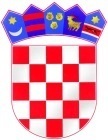                REPUBLIKA HRVATSKA BJELOVARSKO-BILOGORSKA ŽUPANIJA                    OPĆINA BEREK             OPĆINSKI NAČELNIKKLASA: 351-02/16-01/02URBROJ: 2123/02-02-16-2Berek,21.03.2015.Na temelju stavka 1. Članka 20. Zakona o održivom gospodarenju otpadom (Narodne novine br. 94/13) i članka 47. Statuta Općine Berek, Općinski načelnik Općine Berek Općinskom vijeću podnosiIZVJEŠĆEo provedbi Plana gospodarenja otpadom Općine Berek za 2015. godinuUVODOpćina Berek površinom od 11.078 ha obuhvaća trinaest naselja: Berek, Potok, Ruškovac, Krivaja, Šimljana, Oštri Zid, Gornja Garešnica, Novo Selo Garešničko, Podgarić, Šimljanica, Kostanjevac, Begovača i Šimljanik. Naselje Berek sjedište je općine. Na području Općine živi 1443 stanovnika u 521 kućanstvu. Temelejm odredbi članka 21. Stavka 4. Zakona o održivom gospodarenju otpada (NN 94/13) predstavničko tijelo Općine Berek donosi Plan gospodarenja otpadom za razdoblje 2008.-2016. Godine. Doneseni plan gospodarenja otpadom objavljen je u službenom glasniku 30.lipnja 2008 br. 01/20118, no na isti nije ishođena suglasnost nadležnog tijela Bjelovarsko-bilogorske županijePlan gospodarenja otpadom Općine Berek izradila je tvrtka „CHROMOS-POSLOVNE USLUGE“ d.o.o, iz Zagreba, ugovor broj 15-04-2008. Plan gospodarenja otpadom općine sadrži:Mjere odvojenog prikupljanja komunalnog Mjere uključivanja domaćinstva u sustav organiziranog odvoza komunalnog otpadaMjere upravljanja i nadzora odlagališta Popis otpadom onečišćenog okolišaRedoslijed aktivnosti sanacija divljih odlagališta te izvor i visinu potrebnih sredstava za navedenoDOKUMENTI PROSRORNOG UREĐENJJAProstornim planom Općine Berek utvrđeno je kako postoji razlika u planiranju razmještaja lokacije zelenih otoka između Prostornog plana i trenutačnog stanja razmještenih zelenih otoka. Nije određena lokacija za građevni otpad, pošto građevni otpad ne nastaje u nekoj značajnoj mjeri. Ukoliko se pokaže potreba za istim blizina Grada Bjelovar nam omogućava mogućnost odvoza navedene vrste otpada na lokaciji.ANALIZA, OCJENA STANJA I POTREBA U GOSPODARENJU OTPADOM NA PODRUČJU OPĆINE BEREK UKLJUČUJUĆI OSTVARIVANJE CILJEVA Na području Općine Berek nalaze se ukupno tri lokacije sa zelenim otocima (Berek, Oštri Zid i Gornja Garešnica) u kojima se odlaže otpadni papir, plastika i staklo, te dodatno dvije lokacije za staklo u Podgariću i Ruškovcu. Navedene spremnike prazne različiti ovlašteni sakupljači tako da otpadni papir i plastiku iz zelenih otoka preuzima „SIROVINA“ d.o.o iz Bjelovara, a staklo „UNIJA NOVA“ d.o.o iz Zagreba.Zbrinjavanje građevinskog otpada je u nadležnosti Bjelovarsko -  bilogorske županije i na području općine nema lokacije za privremeno deponiranje.Pretovarna stranica i reciklažno dvorište na  lokaciji Johovača dovršeno je.   9.12.2014 godine otvoreno je novoizgrađeno reciklažno dvorište na odagalištu “Johovača” u Velikoj Mlinskoj, koje ima uporabnu dozvolu od 20.11.2014. godine. Recilažno dvorište je u vlasništvu Komunalca d.o.o Garešnica a prvo je Reciklažno dvorište izgrađeno u Hrvatskoj u skladu sa Pravilnikom o gospodarenju otpadom i Zakonom o održivom gospodarenju otpadom. Investicija je vrijedna oko milijun i 700 tisuća kuna. Najveći dio sredstava, 80 posto, osigurana su iz Fonda za zaštitu okoliša i energetsku učinkovitost, dok su ostatak, prema postotku udjela, sufinancirali suvlasnici: Grad Garešnica, te Općine Berek, Hercegovac i Velika Trnovitica. Rashladni kontejner za sakupljanje lešina nije instaliran. Za sakupljanje lešina životinja sa javnih površina Općina Berek koristi usluge higijenskog servisa Veterinarske stanice Kutina a građani lešine životinja zbrinjavaju putem ovlaštenih servisa. Zbrinjavanje otpada za komunalni i neopasni tehnološki na području Općine Berek provodi komunalno poduzeće Komunalac d.o.o. iz Garešnice na odlagalištu „Johovača“ u Velikoj Mlinskoj.Tablica: Obuhvat stanovništva organiziranim skupljanjem komunalnog otpadTablica:  Odvojeno prikupljanje otpadnog papira,metala,stakla, plastike i tekstilaPODACI O VRSTAMA I KOLIČINAMA PROIZVEDENOG OTPADA, ODVOJENO SAKUPLJANJE OTPADA, ODLAGANJU KOMUNALNOG I BIORAZGRADIVOG OTPADA TE OSTVARIVANJU CILJEVA NA OPĆINE BEREKOdvoz komunalnog otpada vrši se jednom tjedno sa područja cijele Općine prema rasporedu odvoza.Tablica: Prikupljene količine otpada na području Općine BerekTablica: Odvojeno prikupljanje otpadnog papira, metala, stakla, plastike, i tekstilaPODACI O POSTOJEĆIM I PLANIRANIM GRAĐEVINAMA I UREĐAJIMA ZA GOSPODARENJE OTPADOM TE STATUS SANACIJA NEUSKLAĐENIH ODLAGALIŠTA I LOKACIJA ONEČIŠĆENIH OTPADOMOpćina Berek nema svoje odlagalište optapada.Pretovarna stranica i reciklažno dvorište na  lokaciji Johovača dovršeno je.   9.12.2014 godine otvoreno je novoizgrađeno reciklažno dvorište na odagalištu “Johovača” u Velikoj Mlinskoj, koje ima uporabnu dozvolu od 20.11.2014. godine. Recilažno dvorište je u vlasništvu Komunalca d.o.o Garešnica a prvo je Reciklažno dvorište izgrađeno u Hrvatskoj u skladu sa Pravilnikom o gospodarenju otpadom i Zakonom o održivom gospodarenju otpadom. Investicija je vrijedna oko milijun i 700 tisuća kuna. Najveći dio sredstava, 80 posto, osigurana su iz Fonda za zaštitu okoliša i energetsku učinkovitost, dok su ostatak, prema postotku udjela, sufinancirali suvlasnici: Grad Garešnica, te Općine Berek, Hercegovac i Velika Trnovitica. PODACI O LOKACIJAMA ODBAČENOG OTPADA I NJIHOVOM UKLANJANJUNa području Općine Berek nema divljih odlagališta otpada, sva su sanirana. 2006.godine na području Općine Berek postojala su tri nelaegalna odlagališta Berek, Šimljanica i Ruškovac.Tablica: Podaci o saniranim“divljim odlagalištima“ na području Općine BerekMJERE POTREBNE ZA OSTVARENJE CILJEVA SMANJIVANJA ILI SPRIJEČAVANJA NASTANKA OTPADA, UKLJUČUJUĆI IZOBRAZNO-INFORMATIVNE AKTIVNOSTI AKCIJE PRIKUPLJANJA OTPADAStrategijom gospodarenja otpadom Republike Hrvatske (N.N. 130/05) uređuje se gospodarenje različitim vrstama otpada na teritoriju RH, od njegova nastanka do konačnog odlaganja, s osnovnim ciljem realizacije programa cjelovitog sustava zbrinjavanja otpada, što efikasnijeg gospodarskog iskorištavanje otpada i što manjeg trajnog odlaganja otpada na odlagališta. Isto tako potrebno je uvesti niz mjera koje obuhvaćaju izbjegavanje nastanka otpada. Neke od tih mjera su: smanjenje i višekratno korištenje ambalaže, jačanje uloge burze otpada, edukacije proizvođača otpada i uvođenje čistije proizvodnje. Među prioritetne ciljeve treba uvrstiti sanaciju postojećih odlagališta, a komunalni otpad zbrinjavati na odlagalištu koje ima potrebni legalitet, do ustrojavanja jedinstvenog centra za obradu i odlaganje otpadna području Županije. Mjere koje su poduzeti u vezi smanjenja otpada je razvrstavanje otpada u posebne kontejnere. Na području Općine Berek sakuplja se odvojeno otpad i plastika, staklo i parir. U planu je nabava kontejnera za teksti  te kontejnera za baterija koji će se u postaviti u Bereku. Općina Berek svake godine uključuje se u akciju „Zelena čistka“ podižući tako svijest budućih naraštaja o čuvanju okoliša. Općina Berek ima na svojoj staranici www.berek.hr uspostavljen sustav zaprimanja obavijesti o nepropisno odbačenom otpadu. OPĆE MJERE ZA GOSPODARENJE OTPADOM, OPASNIM OTPADOM I POSEBNIM KATEGORIJAMA OTPADAGospodarenje otpadom temelji se na uvažavanju načela zaštite okoliša propisanih zakonom kojim se uređuje zaštita okoliša i pravnom stečevinom Europske unije a osobito na sljedećim načelima: 1. »načelo onečišćivač plaća« – proizvođač otpada, prethodni posjednik otpada, odnosno posjednik otpada snosi troškove mjera gospodarenja otpadom, te je financijski odgovoran za provedbu sanacijskih mjera zbog štete koju je prouzročio ili bi je mogao prouzročiti otpad; 2. »načelo blizine« – obrada otpada mora se obavljati u najbližoj odgovarajućoj građevini ili uređaju u odnosu na mjesto nastanka otpada, uzimajući u obzir gospodarsku učinkovitost i prihvatljivost za okoliš; 3. »načelo samodostatnosti« – gospodarenje otpadom će se obavljati na samodostatan način omogućavajući neovisno ostvarivanje propisanih ciljeva na razini države, a uzimajući pri tom u obzir zemljopisne okolnosti ili potrebu za posebnim građevinama za posebne kategorije otpada; 4. »načelo sljedivosti« – utvrđivanje porijekla otpada s obzirom na proizvod, ambalažu i proizvođača tog proizvoda kao i posjed tog otpada uključujući i obradu.  Opasni otpad je otpad koji posjeduje jedno ili više opasnih svojstava određenih Dodatkom III. Zakona o održivom gospodarenju otpadom (NN 94/13), a to su: eksplozivno, oksidirajuće, jako zapaljivo, zapaljivo, nadražujuće, opasno, toksično, karcinogeno, nagrizajuće, zarazno, reproduktivno toksično, mutageno, otpad koji u dodiru s vodom, zrakom ili kiselinom oslobađa toksične ili vrlo toksične plinove, senzibilizirajuće, ekotoksično i otpad sposoban na bilo koji način, nakon zbrinjavanja, rezultirati drugom tvari, primjerice ocjedna voda koja posjeduje bilo koje od gore navedenih svojstava. Općina Berek nije provela akciju sakupljanja opasnim otpasnom te tako nemamo izvojenih financijskih sredstva za tu vrstu otpada.MJERE PRIKUPLJANJA MJEŠANOG KOMUNALNOG OTPADA I BIORAZGRADIVOG OTPADA KOMUNALNOG OTPADA TE MJERE ODVOJENOG PRIKUPLJANJA OTPADNOG PAPIRA, METALA, STAKLA I PLASTIKE TE KRUPNOG (GLOMAZNOG) KOMUNALNOG OTPADA ZA GOSPODARENJE OTPADOMSvako domaćinstvo ima vlastitu kantu za komunalni otpad. Kao nadopunu usluge, Komunalac Garešnica  nudi mogućnost sakupljanja otpadnog papira jednom mjesečno. Stanovništvo treba mijenjati navike u vezi s odlaganjem otpada u svoju kantu. Prevencija nastajanja i ponovna upotreba otpada zbog najpovoljnijeg utjecaja na okoliš najvažnija je stavka gospodarenja otpadom. Stvaranjem manje količine otpada koji će se odlagati građani će plaćati i manju cijenu za odvoz otpada što je dodatni poticaj uz ekološku svijest svakog pojedinca. Prikupljanje glomaznog otpada provedeno je u kolovozu 2015. Godine.POPIS PROJEKATA VAŽNIH ZA PROVEDBU ODREDBI PLANA, ORGANIZACIJSKI ASPEKTI, IZVORI I VISINA FINANCIJSKIH SREDSTAVA ZA PROVEDBU MJERA GOSPODARNJA OTPADOM.Prethodne godine  nije bilo projekata koji su važni za provedbu Plana gospodarenja otpadom.ROKOVI I NOSITELJI IZVRŠENJA PLANAZAKLJUČAKPlanom gospodarenja otpada preporučene su mjere za izbjegavanje i smanjenje nastajanja otpada razvrstavanjem i korištenjem vrijednih svojstava otpada.U 2014. godini uslugom odvoza i deponiranja otpada na području Općine Berek koristilo se 412 kućanstava i 15 pravnih osoba te je odloženo 183,71 t komunalnog otpada.Usporedbom podataka utvrđeno je smanjenje količine komunalnog otpada po kućanstvu sa 0,4459 t u 2014 na 0,0860 t u 2015. godini.Očekujemo iskorištavanje vrijednih svojstava otpada  koje će se povećati  završetkom reciklažnog dvorišta te će se sljedeće godine  moći govoriti o gospodarenju otpadom. Realizacija i dobro funkcioniranje sustava gospodarenja otpadom može se ostvariti dobrom suradnjom građana, komunalnih tvrtki i jedinica lokalne samouprave.Obuhvaćenost stanovništva odvozom komunalnog otpada od 80,59 % je niža od državnog prosjeka no to se može pripisati činjenici da se radi o izrazito ruralnom području sa znatnim smanjenjem broja domaćinstava i stanovnika.                                                                                                                 Načelnik                                                                                                           Mato Tonković  Temeljem članka 35. stavka 2. i članka 391. stavak 1. Zakona o vlasništvu i drugim stvarnim pravima (NN broj 91/96) i članka 32. Statuta Općine Berek (Službeni glasnik br. 01/2013.), Općinsko vijeće Općine Berek na svojoj 17. sjednici održanoj 21.03.2016. godine, donosi                                                                      ODLUKUO pristupanju prodaji nekretnina u vlasništvu Općine BerekČlanak 1.Pristupa se prodaji nekretnina Općine Berek, i to:Prodaja se vrši putem javnog natječaja objavljenog na oglasnoj ploči Općine Berek i na Krugovalnoj postaji Garešnica.Uvjeti prodaje: Isplata se vrši prije potpisivanja ugovora o prodaji.UVJETI NATJEČAJAPorez na promet nekretnina i ostale troškove vezane za kupnju i prijenos vlasništva snosi kupac.Kupac je dužan sklopiti Ugovor o prodaji u roku od 15 dana od dana stupanja Odluke o prodaji nekretnine.Ponuda mora sadržavati: ime i prezime, naziv oca / naziv tvrtke, JMBG/MB, OIB, adresu natjecateljaoznaku nekretnineiznos ponuđene cijeneRok za podnošenje ponuda je deset (10) dana od dana objave natječaja.Ponude se dostavljaju osobno ili putem pošte na adresu:OPĆINA BEREK, Berek 77, 43232 Berek s naznakom «ZA NATJEČAJ – NE OTVARAJ»Odluku o izboru najpovoljnijeg ponuditelja donosi Općinsko vijeće u roku od 30 dana od dana zaključenja natječaja.Zadržava se pravo poništenja natječaja za pojedinačne nekretnine i u cijelosti.Klasa: 944-18/16-01/1Urbroj: 2123/02-01-16-2Berek, 21.03.2016. godineOPĆINSKO VIJEĆE OPĆINE BEREK				PREDSJEDNIK                                     Antun Dergić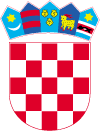 	REPUBLIKA HRVATSKABJELOVARSKO-BILOGORSKA ŽUPANIJA                    OPĆINA BEREK                          NAČELNIKKLASA: 022-06/16-02/01URBROJ: 2123/02-02-16-11U Bereku, 21.03.2016.Na temelju članka 48. st. 1. točke 4. Zakona o lokalnoj i područnoj (regionalnoj) samoupravi („Narodne novine“ br. 33/01.,60/01.- vjerodostojno tumačenje, 125/05, 109/07., 125/08. i 36/09., 150/11., 144/12. i 19/13.) i članka 32. Statuta Općine Berek („Službeni glasnik Općine Berek“ br. 1/2013) rješavajući po zamolbi Fadljević d.o.o, zastupano po Benku Fadljević, Općinsko načelnik donosiZaključak o smanjenu zakupa poslovnog prostoraI. Odobrava se smanjenje mjesečne zakupnine u razdoblju od 1.ožujka 2016. do 31. prosinca 2016. godine, utvrđene važećim ugovorima o zakupu poslovnog prostora u vlasništvu Općine Berek, zakupnik poslovnog prostora Fadljević d.o.o., Oštri Zid 37A u iznosu od 500 kn, što iznosi 400 kn mjesečno. II. Zakupnik poslovnog prostora u Općini Berek koji obavlja svoju djelatnost u poslovnom prostoru tijekom cijele godine, za razdoblje od 1.ožujka 2016. godine  do 31.prosinca 2016. godine, odobrit će se popust od 500 kn, a za koje će se izdati odgovarajuće odobrenje o knjiženju. III. Ovaj Zaključak stupa na snagu danom donošenja, a primjenjuje se od 1.ožujka 2016. Obrazloženje S obzirom na nastale otežane okolnosti poslovanja poslovnih subjekata: poduzetnika i obrtnika izazvane dugotrajnom krizom i padom kupovne moći stanovništva u uvjetima ekonomske krize, Općina Berek ovim mjerama želi doprinijeti oporavku trgovačko – uslužnih djelatnosti kod kojih se bilježi najveći pad obujma poslovanja, s ciljem očuvanja navedenih djelatnosti odnosno radnih mjesta u istima. Zakupniku se bez obzira na djelatnost odobrava smanjenje mjesečne zakupnine od 500 kn, za razdoblje od ožujka do prosinca tekuće godine. Interes Općine je da zakupnik dobro posluje i da ostvaruje prihode, te da bude prisutan sa svojom ponudom ili uslugom.                                                                                                                    Načelnik                                                                                                              Mato TonkovićFinancijsko izvješće za razdoblje od 01.01.-31.03.2016.godinenalazi se na linku.http://www.berek.hr/index.php/uncategorized/137-financijsko-1-3-2016.html	REPUBLIKA HRVATSKABJELOVARSKO-BILOGORSKA ŽUPANIJA                    OPĆINA BEREK                            NAČELNIKKLASA: 022-06/15-01/01URBROJ: 2123/02-02-15-12Berek, 02.03.2016.              Temeljem članka 44. i 48. Zakona o lokalnoj i područnoj (regionalnoj) samoupravi (NN br.33/01, 60/01, 106/03, 129/05, 109/07, 125/08, 36/09) i članka 48. Statuta Općine Berek (Službeni glasnik br.02/09), općinski načelnik donosiZ a k l j u č a k I.Općina Berek će financirati će objavu oglasu DVD Berek o prodaji vatrogasnog vozila na internet oglasniku Njuškalo u iznosu od 100,00 kn.Plaćanje  će se izvršiti iz blagajne općine.II.Ovaj Zaključak stupa na snagu danom donošenja.										NAČELNIK							                                   Mato Tonković	REPUBLIKA HRVATSKABJELOVARSKO-BILOGORSKA ŽUPANIJA                    OPĆINA BEREK                            NAČELNIKKLASA: 022-06/15-01/01URBROJ: 2123/02-02-15-12Berek,16.03.2016.              Temeljem članka 44. i 48. Zakona o lokalnoj i područnoj (regionalnoj) samoupravi (NN br.33/01, 60/01, 106/03, 129/05, 109/07, 125/08, 36/09) i članka 48. Statuta Općine Berek (Službeni glasnik br.02/09), općinski načelnik donosiZ a k l j u č a k I.Općina Berek će financirati će organizaciju svečanog ručka povodom dolaska župana Damira Bajsa, nabavom mesa u vrijednosti do 800,00 kn. Janje težine 32kg *25kn.Meso će se nabaviti na lokalnom sajmu a isplata će se izvršiti iz blagajne općine.II.Ovaj Zaključak stupa na snagu danom donošenja.										NAČELNIK							                                   Mato Tonković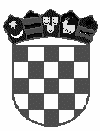 REPUBLIKA HRVATSKABJELOVARSKO-BILOGORSKA ŽUPANIJAOPĆINA BEREKOPĆINSKO VIJEĆEOPĆINA BEREKGODIŠNJI OBRAČUN PRORAČUNA OPĆINE BEREK ZA 2015. GODINU GODIŠNJI OBRAČUN PRORAČUNA OPĆINE BEREK ZA 2015. GODINU Posebni dio - 4 znamenkeŠifra: ProgramskaŠifra: ProgramskaFUNK.BROJ12345Program/projektProgram/projektKLASIF.RAČUNAIZVORNI PLAN TEKUĆI PLANOstvareno
31.12.IndeksAktivnostVRSTA RASHODA I IZDATAKA2015.2015.2015.plan/ostvar.UKUPNO RASHODI I IZDACI4.962.5004.962.5004.133.588083001RAZDJEL  001   OPĆINSKO VIJEĆE 434.500454.500416.567092001 01GLAVA 001 01 Općinsko vijeće #DIJ/0!0101Funkcijska klasifikacija: 01- opće javne usluge#DIJ/0!P 1001Program 01: Donošenje akata i mjera iz djelokruga predstavničkog, izvršnog tijela i mjesne samouprave424.500444.500406.567091A 1001 010111Aktivnost:    Predstavničko i izvršna tijela 132.500152.500136.96809001113Rashodi poslovanja132.500152.500136.9680901011132Materijalni rashodi130.000150.500136.4680910111323Rashodi za usluge81.00090.50089.05809801113233Usluge promidžbe i informiranja76.00090.00089.0589901113239Ostale usluge(fotogr.,graf.,tisk.,..)5.000500000111329Ostali nespomenuti rashodi poslovanja49.00060.00047.41007901113291Naknade za rad predstavničkih tijela15.00011.0007.4666801113293Reprezentacija30.00045.00036.2828101113294Članarine-Udruga općina2.0002.0002.00010001113299Ostali nesp.izd.(aranžmani, cvijeće i sl.)2.0002.0001.66283011138Ostali rashodi2.5002.0005000250111381Tekuće donacije2.5002.00050002501113811Tekuće donacije u novcu-2.5002.00050025A 1001 020111AktivnostIzvršna tijela - općinski načelnik292.000292.000269.59909201113Rashodi poslovanja292.000292.000269.5990921011131Rashodi za zaposlene203.000198.800190.6760960111311Plaće (bruto)170.000168.800161.84009601113111Plaće za redovan rad170.000168.800161.840960111312Ostali rashodi za zaposlene4.0001.0001.000010001113121Ostali rashodi za zaposlene4.0001.0001.0001000111313Doprinosi na plaće29.00029.00027.83609601113132Doprinosi za zdravstveno osiguranje26.00026.00025.0859601113133Doprinosi za zapošljavanje3.0003.0002.75192011132Materijalni rashodi89.00093.20078.9230850111321Naknade troškova zaposlenima3.0003.00060202001113211Službena putovanja3.0003.0006022001113212Naknada za prijevoz,rad na terenu0000#DIJ/0!01113214Ostale naknade troškova zaposlenima0000#DIJ/0!0111322Rashodi za materijal i energiju27.00027.00023.04908501113223Energija26.00026.00023.0498901113224Materijal i dijelovi za tek.i invest.održ.1.0001.000000111323Rashodi za usluge24.00024.00019.16808001113231Usluge telefona, pošte i prijevoza12.00012.00011.4309501113232Usluge tek. I invest. Održavanja12.00012.0006.8165701113239Ostale usluge (registracija sl.auta)01.000922920111329Ostali nespomenuti rashodi poslovanja35.00039.20036.10409201113292Premije osiguranja auta2.0001.2001.1669701113293Reprezentacija30.00035.00034.2389801113299Ostale nespomenute usluge(izdaci protokla)3.0003.00070023P 1002Program 02         Program političkih stranaka10.00010.00010.0000100A 1002 010111Aktivnost           Osnovne funkcije stranaka10.00010.00010.0000100101113Rashodi poslovanja10.00010.00010.0000100011138Donacije i ostali rashodi10.00010.00010.00001000111381Tekuće donacije10.00010.00010.000010001113811Tekuće donacije u novcu10.00010.00010.000100002RAZDJEL  002   JEDINSTVENI UPRAVNI ODJEL 4.528.0004.508.0003.717.020082002 01GLAVA 002 01JEDINSTVENI UPRAVNI ODJEL 1.086.000922.200779.9860850101Funkcijska klasifikacija: 01 - opće javne usluge#DIJ/0!P 1003Program 03:            Priprema i donošenje akata iz djelokruga tijela1.086.000922.200779.986085A 1003 010112Aktivnost:           Administrativno, tehničko i stručno osoblje541.000535.200468.27608701123Rashodi poslovanja541.000535.200468.2760871,5011231Rashodi za zaposlene303.500293.500278.0240950112311Plaće 250.000240.000227.40909501123111Plaće za redovan rad250.000240.000227.409950112312Ostali rashodi za zaposlene10.00012.00011.50009601123121Ostali rashodi za zaposlene10.00012.00011.500960112313Doprinosi na plaće43.50041.50039.11509401123132Doprinos za zdravstveno osiguranje39.00037.00035.5719601123133Doprinos za zapošljavanje4.5004.5003.54479011232Materijalni rashodi224.500228.700181.5870790112321Naknade troškova zasposlenima6.0001.7001.20007101123211Službena putovanja1.50000#DIJ/0!01123212Nakn.za prijevoz, rad na terenu#DIJ/0!01123213Stručno usavršavanje zaposlenika4.0001.2001.20010001123214Ostale naknade troškova zaposlenima500500000112322Rashodi za materijal i energiju84.50085.50063.14607401123221Uredski materijal i ostali mater.rashodi30.00035.00030.6458801123223Energija-plin za urede25.00025.00018.7617501123224Materijal i dijelovi za tek.i invest.održ.4.00000#DIJ/0!01123225Sitni inventar25.00025.00013.7405501123227Službena, radna i zaštitna odjeća i obuća500500000112323Rashodi za usluge102.000111.500101.93809101123231Usluge telefona, pošte i prijevoza15.00016.50016.0059701123232Usluge tek. I invest. Održavanja10.00010.0006.4156401123233Usluge promidžbe i informiranja#DIJ/0!01123234Komunalne usluge#DIJ/0!01123235Zakupnine i najamnine2.0006.0005.5409201123236Zdravstvene i veterinarske usluge9.0009.0008.7309701123237Intelektualne i osobne usluge44.00040.00037.8459501123238Računalne usluge16.00019.00017.0999001123239Ostale usluge6.00011.00010.304940112324Nakn.troškova osobama izvan radnog odn.12.00012.0009.81108201123241Nakn.troškova osobama izvan radnog odn.-volonteri12.00012.0009.811820112329Ostali nespomenuti rashodi poslovanja20.00018.0005.49203101123292Premije osiguranja auta0#DIJ/0!01123293Reprezentacija3.0003.0002.8389501123294Članarine0#DIJ/0!01123295Pristojbe i naknade5.0005.0002.6545301123299Ostali nespomenuti rashodi poslovanja12.00010.00000011234Financijski rashodi13.00013.0008.6650670112343Ostali financijski rashodi13.00013.0008.66506701123431Bankarske usluge i usluge platnog prometa10.00010.0008.4158401123433Zatezne kamate1.0001.00010101123434Ostali nespomenuti financijski rashodi 2.0002.00024012011236Pomoći unutar opće države0000#DIJ/0!0112363Pomoći unutar opće države0000#DIJ/0!01123631Tekuće pomoći gradskom proračunu#DIJ/0!011238Ostali rashodi 0000#DIJ/0!0112383Naknada štete0000#DIJ/0!01123831Naknada štete pravnim i fizičkim osobama#DIJ/0!A 1003 020113AktivnostTroškovi izbora90.000165.000157.30609501133Rashodi poslovanja90.000165.000157.3060955011332Materijalni rashodi90.000165.000157.3060950113322Rashodi za materijal i energiju0000#DIJ/0!01133221Uredski materijal i ostali mater.rashodi0000#DIJ/0!0113323Rashodi za usluge0000#DIJ/0!01133231Usluge telefona, pošte i prijevoza#DIJ/0!01133233Usluge promidžbe i informiranja0000#DIJ/0!01133237Intelektualne i osobne usluge#DIJ/0!01133238Računalne usluge(porez,upr.i grad)0000#DIJ/0!0113329Ostali nespomenuti rashodi poslovanja90.000165.000157.30609501133291Naknade za rad predstavničkih tijela90.000165.000157.30695A 1003 030112Aktivnost           Održavanje zgrada za redovno korištenjeOdržavanje zgrada za korištenje - domovi355.000172.000113.9430661,401123Rashodi poslovanja355.000172.000113.943066011232Materijalni rashodi355.000172.000113.9430660112322Rashodi za materijal i energiju110.00090.00065.70307301123223Energija50.00040.00030.8517701123224Materijal i dijelovi za tek.i invest.održ.60.00050.00034.852700112323Rashodi za usluge230.00070.00037.07705301123232Usluge tekućg i investicijskog održavanja120.00020.00010.8915401123234Komunalne usluge60.00050.00026.1865201123237Intelektualne usluge - legalizacija i certificiranje domova50.00000#DIJ/0!0112329Ostali nespomenuti rashodi poslovanja15.00012.00011.16309301123292Premije osiguranja domova15.00012.00011.16393A 1003 040112Aktivnost           Tekuća zaliha proračuna10.000000#DIJ/0!01123Rashodi poslovanja10.000000#DIJ/0!011238Donacije i ostali rashodi10.000000#DIJ/0!0112385Izvanredni rashodi10.000000#DIJ/0!01123851Nepredviđeni rashodi do visine pror.prič.10.000000#DIJ/0!A 1003 050112Tekući projekt 01           Nabava dugotrajne imovine90.00050.00040.46108101124Rashodi za nabavu nefinancijske imovine90.00050.00040.4610811,5011242Rashodi za nabavu proizvedene dugotrajne imovine90.00050.00040.4610810112422Postrojenja i oprema65.00050.00040.46108101124221Uredska oprema i namještaj40.00022.00021.4569801124223Oprema za održavanje i zaštitu - klima,peći, 15.00017.0008.0504701124227Uređaji i strojevi za ostale namjene10.00011.00010.9551000112426Nematerijalna proizvedena imovina25.000000#DIJ/0!01124262Ulaganja u računovodstvene programe25.000000#DIJ/0!A 1003 060112AktivnostProstorno planiranje0000#DIJ/0!01124Rashodi za nabavu nefinancijske imovine0000#DIJ/0!011242Rashodi za nabavu proizvedene dugotrajne imovine0000#DIJ/0!0112426Nematerijalna proizvedena imovina0000#DIJ/0!01124263Dokumenti prostornog uređenja0000#DIJ/0!002 02GLAVA  002 02   VATROGASTVO I CIVILNA ZAŠTITA130.00090.00080.0000890303Funkcijska klasifikacija: 03 -Javni red i sigurnost#DIJ/0!P 1004 Program 04:             Zaštita od požara i civilne zaštite130.00090.00080.000089A 1004 010320Aktivnost:           Osnovna djelatnost JVP90.00080.00080.000010003203Rashodi poslovanja90.00080.00080.00001001032032Materijalni rashodi0000#DIJ/0!0320323Rashodi za usluge0000#DIJ/0!03203237Intelektualne i osobne usluge#DIJ/0!032038Donacije i ostali rashodi90.00080.00080.00001000320381Tekuće donacije90.00080.00080.000010003203811Tekuće donacije u novcu90.00080.00080.000100A 1004 020320Aktivnost           Civilna zaštita20.00010.00000003203Rashodi poslovanja20.00010.000000032036Pomoći dane u inozemstvo i unutar opće države20.00010.0000000320363Pomoći unutar opće države20.00010.00000003203631Tekuće pomoći unutar općr države20.00010.00000A 1004 030320AktivnostVatrogasna zaj.Garešnica, Gorska služ.spaš....20.000000#DIJ/0!03203Rashodi poslovanja20.000000#DIJ/0!032036Pomoći dane u inozemstvo i unutar opće države20.000000#DIJ/0!0320363Pomoći unutar opće države20.000000#DIJ/0!03203631Tekuće pomoći unutar općr države20.000000#DIJ/0!002 03Glava 002 03 GOSPODARSTVOGOSPODARSTVO103.00032.00020.8500650404Funkcijska klasifikacija: 04 - Ekonomski odnsoi#DIJ/0!P 1005 Program 05:     Poticanje razvoja gospodarstva 103.00032.00020.850065A 1005 010412Aktivnost        Djelovanje poduzetničkog centra Djelovanje poduzetničkog centra i razvoj 20.000000#DIJ/0!poduzetničkih zona-LAG#DIJ/0!04123Rashodi poslovanja20.000000#DIJ/0!041232Materijalni rashodi20.000000#DIJ/0!0412323Rashodi za usluge20.000000#DIJ/0!04123237Intelektualne i osobne usluge20.000000#DIJ/0!04124Rashodi za nabavu nefinancijske imovine0000#DIJ/0!041241Rashodi za nabavu nefinancijske imovine0000#DIJ/0!0412411Materijalna imovina - prirodna bogatstva0000#DIJ/0!04124111Zemljište0000#DIJ/0!T 1005 01Tekući            Poticanje poljopriovrede - 30.000000#DIJ/0!0421projekt 01subvencioniranja uzgoja stoke#DIJ/0!04213Rashodi poslovanja30.000000#DIJ/0!042135Subvencije30.000000#DIJ/0!0421352Subvencije trg.društ.,obrt.i malim poduzetnicima30.000000#DIJ/0!04213523Subv.poljop.,malim i srednjim poduzet.30.00000#DIJ/0!T 1005 020421Tekući projekt 02      Poticanje poljoprivrede-sufinanciranje osiguranja poljop.usijeva30.00020.00010.107051404213Rashodi poslovanja30.00020.00010.107051042135Subvencije30.00020.00010.1070510421352Subv.poljop.,malim i srednjim poduzet.30.00020.00010.10705104213523Subv.poljop.,malim i srednjim poduzet.30.00020.00010.10751042137Nakn.građ. i kućanstvima na temelju osigur.0000#DIJ/0!0421371Nakn. građ.i kućanstvima na temelju osigur.0000#DIJ/0!04213711Naknade građ.i kuć.na tem.osig.i dr.nakn.#DIJ/0!A 1005 01AktivnostManifestacije - orači, biciklijada, slik.kolonija…10.00010.0008.743087104213Rashodi poslovanja10.00010.0008.743087042132Materijalni rashodi4.0004.0002.7430690421322Rashodi za materijal i energiju0000#DIJ/0!04213221Uredski materijal i ostali mater.rashodi#DIJ/0!0421323Rashodi za usluge0000#DIJ/0!04213233Usluge promidžbe i informiranja#DIJ/0!04213235Zakupnine i najamnine#DIJ/0!04213237Intelektualne i osobne usluge#DIJ/0!04213239Ostale usluge#DIJ/0!0421329Ostali nespomenuti rashodi poslovanja4.0004.0002.74306904213293Reprezentacija4.0004.0002.7436904213299Ostali nespomenuti rashodi poslovanja#DIJ/0!042138Ostali rashodi6.0006.0006.00001000421381Tekuće donacije6.0006.0006.000010004213811Tekuće donacije u novcu6.0006.0006.0001000473AktivnostDjelovanje Turističke zajednice13.0002.0002.000010004733Rashodi poslovanja13.0002.0002.00001005047332Materijalni rashodi3.000000#DIJ/0!0473329Ostali nespomenuti rashodi poslovanja3.000000#DIJ/0!04733294Članarine3.000000#DIJ/0!047338Ostali rashodi 10.0002.0002.00001000473381Tekuće donacije10.0002.0002.000010004733811Tekuće donacije u novcu10.0002.0002.000100002 04GLAVA   002 04:      KOMUNALNA INFRASTRUKTURA1.788.0002.003.8001.411.3100700404Funkcijska klasifikacija: 04 - Ekonomski poslovi#DIJ/0!P 1006Program 06  Održavanja objekata i uređaja komunalne infrastrukture1.151.0001.074.800958.752089A 1006 010451Aktivnost            Održavanje cesta i drugih javnih površinaOdržavanje cesta, mostova, kanala i207.000131.30091.980070drugih javnih površina#DIJ/0!04513Rashodi poslovanja207.000131.30091.980070045132Materijalni rashodi207.000131.30091.98007040451322Rashodi za materijal i energiju5.0005.0001.35502704513224Materijal i dijelovi za tek.i invest.održ.5.0005.0001.355270451323Rashodi za usluge202.000126.30090.62507204513232Usluge tekućeg i invest.održavanja200.000126.30090.6257204513236Zdravstvene i veterinarske usluge (zbrinjavanje živ.)2.000000#DIJ/0!04513237Intelektualne i osobne usluge0000#DIJ/0!04514Rashodi za nabavu nefinancijske imovine0000#DIJ/0!045142Rashodi za nab.proizv.dugotrajne imovine0000#DIJ/0!0451421Građevinski objekti0000#DIJ/0!04514213Ceste#DIJ/0!A 1006 020560Aktivnost          Održavanje i uređivanje javnih zelenih površina 555.000580.000563.78509705603Rashodi poslovanja540.000564.000548.622097056031Rashodi za zaposlene427.000447.000443.9700990560311Plaće (bruto)360.000380.000378.8140100505603111Plaće za redovan rad - javni radovi360.000380.000378.8141000560313Doprinosi na plaće67.00067.00065.15609705603132Doprinosi za zdravstveno osiguranje60.00060.00059.74710005603133Doprinosi za zapošljavanje7.0007.0005.40977056032Materijalni rashodi113.000117.000104.6520890560321Naknade troškova zaposlenima18.00022.00021.20009605603212Naknade za prijevoz - javni radovi18.00022.00021.200960560322Rashodi za materijal i energiju40.00040.00036.83409205603223Energija-fiat fiorino i kosilice30.00030.00028.1679405603224Mater.i dijelovi za tek.i invest.održ.10.00010.0008.667870560323Rashodi za usluge52.00052.00044.49908605603232Usluge tekućeg i invest.održavanja50.00050.00042.9988605603239Ostale usluge(registracija i sl.)2.0002.0001.501750560329Ostali nespomenuti rashodi poslovanja3.0003.0002.11907105603292Premije osiguranja-fiat fiorino3.0003.0002.1197105604Rashodi za nabavu nefinancijske imovine15.00016.00015.163095056042Rash. za proizvedenu nefinancijsku imovinu15.00016.00015.1630950560422Postrojenja i oprema15.00016.00015.16309505604227Uređaji, strojevi i oprema za ost.namjene15.00016.00015.16395A 1006 030640Aktivnost      Rashodi za uređaje i javnu rasvjetu208.000199.000182.52909206403Rashodi poslovanja208.000199.000182.5290924,5064032Materijalni rashodi208.000199.000182.5290920640322Rashodi za materijal i energiju85.00075.00059.37107906403223Energija80.00070.00059.3718506403224Materijal i dijelovi za tek.i invest.održ.5.0005.000000640323Rashodi za usluge123.000124.000123.15809906403232Usluge tekućeg i invest.održavanja-energ.pregled40.00040.00040.00010006403232Usluge tekućeg i invest.održavanja-rekonstr.jav.ra.83.00084.00083.15899A 1006 040520Aktivnost           Održavanje objekata i uređaja odvodnje5.0005.0003.15406305203Rashodi poslovanja5.0005.0003.1540634052032Materijalni rashodi5.0005.0003.1540630520323Rashodi za usluge5.0005.0003.15406305203232Usluge tekućeg i invest.održavanja0000#DIJ/0!05203234Komunalne usluge-vodni doprinos5.0005.0003.15463A 1006 060490Aktivnost Održavanje groblja i mrtvačnice55.00049.50035.09807104903Rashodi poslovanja46.00046.00031.6180694049032Materijalni rashodi46.00046.00031.6180690490322Rashodi za materijal i energiju6.0006.0001.74402904903223Energija1.0001.0000004903224Materijal i dijelovi za tek.i invest.održ.5.0005.0001.744350490323Rashodi za usluge40.00040.00029.87407504903232Usluge tekućeg i invest.održavanja20.00020.00015.9268004903234Komunalne usluge (odvoz smeća, voda...) 20.00020.00013.9487004903237Intelektualne i osobne usluge#DIJ/0!049038Ostali rashodi0000#DIJ/0!0490381Tekuće donacije0000#DIJ/0!04903811Tekuće donacije u novcu0000#DIJ/0!04904Rashodi za nabavu nefinancijske imovine9.0003.5003.480099049042Rashodi za nabavu proizvedene dugotrajne imovine9.0003.5003.4800990490422Postrojenja i oprema9.0003.5003.48009904904221Uredska oprema i nammještaj5.0003.5003.4809904904223Oprema za održavanje i zaštitu -klima, peć i dr.2.00000#DIJ/0!04904227Uređaji, strojevi i oprema za ostale namjene2.00000#DIJ/0!A 1006 070490Aktivnost Održavanje mjesne vage76.00085.00077.71309104903Rashodi poslovanja76.00085.00077.7130915049032Materijalni rashodi76.00085.00077.7130910490322Rashodi za materijal i energiju2.0008.0007.52809404903224Matrijal i dijelovi za tek.i invest.održavanje2.0008.0007.528940490323Rashodi za usluge49.00052.00047.18509104903232Usluge tekućeg i invest.održavanja6.0006.0004.0286704903236Zdravstvene i veterinarske usluge na sajmu33.00036.00035.82410004903237Intelektualne i osobne usluge(vagar)10.00010.0007.333730490329Ostali nespomenuti rashodi poslovanaj25.00025.00023.00009204903291Naknada za rad voditelja sajma-donačelnik25.00025.00023.00092#DIJ/0!A 1006 080630AktivnostOdržavanje  objekata vodoopskrbe5.0005.00000006303Rashodi poslovanja5.0005.000000063032Materijalni rashodi5.0005.0000000630323Rashodi za usluge5.0005.00000006303232Usluge tekućeg i invest.održavanja5.0005.00000A 1006 090451AktivnostOdržavanje drugih javnih površina (nogostup i parkirališta)40.00020.0004.49302204513Rashodi poslovanja20.00020.0004.4930224045132Materijalni rashodi20.00020.0004.4930220451323Rashodi za usluge20.00020.0004.49302204513232Usluge tekućeg i invest.održavanja20.00020.0004.4932204514Rashodi za nabavu nefinancijske imovine20.000000#DIJ/0!045142Rashodi za nabavu proizvedene dugotrajne imovine20.000000#DIJ/0!0451422Postrojenja i oprema20.000000#DIJ/0!04514227Uređaji, strojevi i oprema za ost. Namjene(stroj za čišćenje snijega)20.00000#DIJ/0!P 1007Program 07     Izgradnja objekata i uređaja komunalne infrastrukture600.000910.000434.425048K 1007 010630Kapitalni     Izgradnja objekata i uređaja 0000#DIJ/0!projekt 01vodoopskrbe i projekata#DIJ/0!06303Rashodi poslovanja0000#DIJ/0!063038Kapitalne donacije neprofitnim organizacijama0000#DIJ/0!0630386Kapitalne pomoći0000#DIJ/0!06303861Kapit.pomoći trg.društvima u jav.sektoru0000#DIJ/0!06304Rashodi za nabavu nefinancijske imovine0000#DIJ/0!063042Rashodi za nabavu proizvedene dugotrajne imovine0000#DIJ/0!0630421Građevinski objekti0000#DIJ/0!06304214Ostali građevinski objekti0000#DIJ/0!K 1007 020630Kapitalni          Izgradnja domova600.000780.000313.295040projekt 02#DIJ/0!06304Rashodi za nabavu nefin.imovine600.000780.000313.295040063042Rashodi za nabavu nepr.dugotrajne imovine500.000780.000313.2950403,4,50630421Materijalni rashodi500.000780.000313.29504006304212Izgradnja doma u Gor.Garešnici500.000780.000313.29540#DIJ/0!063045Rashodi za dodatna ulaganja na nefinancijskoj imovini100.000000#DIJ/0!0630451Dodatna ulaganja na domovima100.000000#DIJ/0!06304511Dodatna ulaganja na građevinskim objektima100.000000#DIJ/0!K 1007 020630Kapitalni          Izgradnja ceste Krivaja-groblje Krivaja0130.000121.130093projekt 02#DIJ/0!06304Rashodi za nabavu nefin.imovine0130.000121.1300935063042Rashodi za nabavu nepr.dugotrajne imovine0130.000121.1300930630421Materijalni rashodi0130.000121.130093#DIJ/0!06304212Izgradnja ceset Krivaja-groblje Krivaja0130.000121.13093#DIJ/0!063045Rashodi za dodatna ulaganja na nefinancijskoj imovini0000#DIJ/0!0630451Dodatna ulaganja na domovima0000#DIJ/0!06304511Dodatna ulaganja na građevinskim objektima0000#DIJ/0!A 1008 010510Progr.08Zaštita okoliša37.00019.00018.133095AktivnostGospod.otpadom: Odl.Johovača i reciklaž.dvoriš.#DIJ/0!05103Rashodi poslovanja37.00019.00018.133095051032Materijalni rashodi17.00012.00011.38109550510322Rashodi za materijal i energiju2.000000#DIJ/0!05103225Sitni inventar (kante za razdvajanje otpada)2.0000#DIJ/0!0510323Rashodi za usluge15.00012.00011.38109505103234Komunalne usluge (renta Vel.Mlinska)15.00012.00011.38195051038Ostali rashodi20.0007.0006.7520960510386Kapitalne pomoći20.0007.0006.75209605103861Kapit.pomoći trg.društvima u jav.sektoru20.0007.0006.75296002 05GLAVA 002 05 JAVNE USTANOVE PREDŠKOLSKOG ODGOJA 05 JAVNE USTANOVE PREDŠKOLSKOG ODGOJA30.00020.00014.797074I OSNOVNOG OBRAZOVANJA#DIJ/0!0909Funkcijska klasifikacija: 09-Obrazovanje#DIJ/0!P 1009Program 09       Program predškolskog odgoja -5.0005.0001.556031Mala škola Berek#DIJ/0!A 1009 010911Aktivnost          Odgojno i administrativno tehničko osoblje     5.0005.0001.55603109113Rashodi poslovanja5.0005.0001.556031091132Materijalni rashodi5.0005.0001.55603150911322Rashodi za materijal i energiju5.0005.0001.55603109113221Uredski materijal (edukativni i potrošni materijal)5.0005.0001.556310911323Rashodi za usluge0000#DIJ/0!09113234Komunalne usluge0000#DIJ/0!09113237Intelektualne usluge mala škola voditelj0000#DIJ/0!091136Pomoći dane u inozem. i unutar opće države0000#DIJ/0!0911363Pomoći unutar opće države0000#DIJ/0!09113631Tekuće pomoći #DIJ/0!P 1010Program 10             - Javne potrebe u školstvu25.00015.00013.241088A 1010 010912Aktivnost           Sufinanciranje troškova školske kuhinje Sufinanciranje potreba u školstvu25.00015.00013.24108809123Rashodi poslovanja25.00015.00013.241088091236Pomoći dane u inozem. i unutar opće države25.00015.00013.24108850912363Pomoći unutar opće države25.00015.00013.24108809123631Tekuće pomoći (O.Š. Berek i Velika Trnovitica)25.00015.00013.24188091237Naknade građ.i kuć.na tem.osig.i dr.nakn.0000#DIJ/0!0912372Ostale naknade građanima i kućanstvima iz pror. (škol.kuhinja)0000#DIJ/0!09123721Naknade građanima i kućanstvima 0000#DIJ/0!002 06GLAVA 002 06PROGRAMSKA DJELATNOST KULTURE75.00080.00072.6710910808Funkcijska klasifikacija: 08 - Rekreacija, kultura i religija#DIJ/0!P 1011Program 11             Program javnih potrebaProgram javnih potreba u kulturi75.00080.00072.671091A 1011 010820Aktivnost         Manifestacije u kulturi10.00010.0007.00007008203Rashodi poslovanja10.00010.0007.000070082038Ostali rahodi10.00010.0007.00007050820381Tekuće donacije10.00010.0007.00007008203811Tekuće donacije u novcu10.00010.0007.00070A 1011 020820AktivnostArheološka istraživanja25.00040.00040.000010008203Rashodi poslovanja25.00040.00040.0000100082031Rashodi za zaposlene0000#DIJ/0!0820311Plaće za redovan rad0000#DIJ/0!508203111Plaće za redovan rad#DIJ/0!0820313Doprinosi na plaće0000#DIJ/0!08203132Doprinosi za zdarv.osiguranje#DIJ/0!0823133Doprinos za zapošljavanje#DIJ/0!082032Materijalni rashodi5.000000#DIJ/0!0820321Naknada troškova zaposlenima0000#DIJ/0!08203212Naknade za prijevoz, rad na terenu i odv.živ.#DIJ/0!0820322Rashodi za materijal i energiju0000#DIJ/0!28203223Energija0000#DIJ/0!0820323Rashodi za usluge5.000000#DIJ/0!08203231Usluge telefona, pošte i prijevoza0000#DIJ/0!08203233Intelektualne usluge-istraživanje povjesti5.000000#DIJ/0!082036Pomoći dane u inozemstvo i unutar opće države20.00040.00040.00001000820363Pomoći unutar opće države20.00040.00040.000010008203631Tekuće potpore Gradski muzej Bjelovar20.00040.00040.000100A 1011 030840Aktivnost         Pomoć za funkcioniranje  samostanaPomoć vjerskim zajednicama40.00030.00025.67108608403Rashodi poslovanja40.00030.00025.671086084038Donacije i ostali rashodi40.00030.00025.67108650840381Tekuće donacije40.00030.00025.67108608403811Tekuće donacije u novcu40.00030.00025.67186002 07GLAVA 002 07PROGRAMSKA DJELATNOST ŠPORTA100.000110.000109.60101000808Funkcijska klasifikacija: 08 - Rekreacija, kultura i religija#DIJ/0!P 1012Program 12            Organizacija rekreacije i športskih aktivnosti100.000110.000109.6010100A 1012 010810Aktivnost         Osnovna djelatnost Športskog saveza100.000110.000109.601010008103Rashodi poslovanja100.000110.000109.6010100081038Donacije i ostali rashodi100.000110.000109.601010050810381Tekuće donacije100.000110.000109.601010008103811Tekuće donacije u novcu100.000110.000109.601100002 08GLAVA 002 08: PROGRAMSKA DJELATNOST SOCIJALNE SKRBI156.000200.000180.8350901010Funkcijska klasifikacija:10- Socijalna zaštita#DIJ/0!P 1013Program 13 Program socijalne skrbi i novčanih pomoći125.000170.000161.735095A 1013 011070Aktivnost            Pomoć u novcu pojedincima i obiteljima125.000170.000161.73509510703Rashodi poslovanja125.000170.000161.7350951,5107037Naknade građanima i kućanstvima na temelju osiguranja i druge naknade120.000170.000161.7350951070372Ostale naknade građanima i kućanstvima iz pror.120.000170.000161.73509510703721Ostale naknade građanima i kućanstvima120.000170.000161.73595107038Donacije i ostali rashodi5.000000#DIJ/0!1070381Tekuće donacije5.000000#DIJ/0!10703811Tekuće donacije u novcu5.000000#DIJ/0!P 1014Program 14:  Humanitarna skrb kroz udruge građana 31.00030.00019.100064A 1014 011090Aktivnost            Hvidra,dragovoljci dom.rata,Veterani dom.rata, i dr.HVIDRA, dragovoljci i invalidi dom.rata i ost.udr.inv.5.0007.0006.60009410903Rashodi poslovanja5.0007.0006.6000941109038Donacije i ostali rashodi5.0007.0006.6000941090381Tekuće donacije5.0007.0006.60009410903811Tekuće donacije u novcu5.0007.0006.60094A 1014 021090Aktivnost      Humanitarna djelatnost Crvenog križa i Caritasa11.00011.0009.00008210903Rashodi poslovanja11.00011.0009.0000821109038Donacije i ostali rashodi11.00011.0009.0000821090381Tekuće donacije11.00011.0009.00008210903811Tekuće donacije u novcu11.00011.0009.00082A 1015 031090Aktivnost    Poticaj djelovanju podružnice  umirovljenika i udruge civil.invalida Poticaj djelovanju udruge - razne udruge:Savjet mladih i dr.10.0007.0003.50005010903Rashodi poslovanja10.0007.0003.5000501109038Donacije i ostali rashodi10.0007.0003.5000501090381Tekuće donacije10.0007.0003.50005010903811Tekuće donacije u novcu10.0007.0003.50050A 1015 041090Aktivnost Poticaj djelov.ostalih udruga - Lovačka udruga i druge        5.000            5.000                -                  -   010903Donacije i ostali rashodi        5.000            5.000                -                  -   0109038Donacije i ostali rashodi        5.000            5.000                -                  -   01090381Tekuće donacije5.0005.00000010903811Tekuće donacije u novcu        5.000            5.000 0002 06GLAVA 002 09PROGRAMSKA DJELATNOST ZDRAVSTVO10.000000#DIJ/0!0807Funkcijska klasifikacija: 07 - Zdravstvo#DIJ/0!P 1011Program 15             Program javnih potrebaProgram javnih potreba u zdravstvu10.000000#DIJ/0!A 1011 010721Aktivnost         Opće medicinske usluge10.000000#DIJ/0!07213Rashodi poslovanja10.000000#DIJ/0!072136Ostali rahodi10.000000#DIJ/0!0721363Tekuće donacije10.000000#DIJ/0!07213811Tekuće donacije u novcu10.000000#DIJ/0!002 06GLAVA 002 10UNAPREĐENJE STANOVANJA1.050.0001.050.0001.046.97101000806Funkcijska klasifikacija: 06 - Razvoj stanovanja#DIJ/0!P 1011Program 16             Program javnih potrebaPoboljšanje energetske učinkovitosti1.050.0001.050.0001.046.9710100A 1011 010610Aktivnost         Opće medicinske uslugeObnova obiteljskih kuća1.050.0001.050.0001.046.971010006103Rashodi poslovanja1.050.0001.050.0001.046.97101001,5061038Ostali rahodi1.050.0001.050.0001.046.97101000610381Tekuće donacije1.050.0001.050.0001.046.971010006103822Tekuće donacije u novcu-Općina Berek50.00050.00046.9719406103822Tekuće donacije u novcu-Fond zaštite okoliša1.000.0001.000.0001.000.000100Rashodi prema funkcijskoj klasifikaciji u ukupnom iznosu iskazani su u tablici kako slijedi:Rashodi prema funkcijskoj klasifikaciji u ukupnom iznosu iskazani su u tablici kako slijedi:Rashodi prema funkcijskoj klasifikaciji u ukupnom iznosu iskazani su u tablici kako slijedi:Rashodi prema funkcijskoj klasifikaciji u ukupnom iznosu iskazani su u tablici kako slijedi:Rashodi prema funkcijskoj klasifikaciji u ukupnom iznosu iskazani su u tablici kako slijedi:Izvorni planTekući planOstvarenje#########201520152015Funkcijska klasifikacija:01-Opće javne usluge1.520.5001.376.7001.196.553087Funkcijska klasifikacija:02-Obrana#DIJ/0!Funkcijska klasifikacija:03-Javni red i sigurnost130.00090.00080.000089Funkcijska klasifikacija:04-Ekonomski poslovi481.000317.800230.134072Funkcijska klasifikacija:05-Zaštita okoliša597.000604.000585.072097Funkcijska klasifikacija:06-Usluge unapređenja stanovanja i zajedn.1.863.0002.164.0001.663.925077Funkcijska klasifikacija:07-Zdravstvo10.000000#DIJ/0!Funkcijska klasifikacija:08-Rekreacija, kultura i religija175.000190.000182.272096Funkcijska klasifikacija:09-Obrazovanje30.00020.00014.797074Funkcijska klasifikacija:10-Socijalna skrb156.000200.000180.835090SVEUKUPNO:4.962.5004.962.5004.133.588083Članak 3.Ovaj Godišnji izvještaj o izvršenju proračuna Općine Berek za I-XII 2015. godine stupa na snagu osmog dana od objave u Službenom  glasniku Općine Berek.Ovaj Godišnji izvještaj o izvršenju proračuna Općine Berek za I-XII 2015. godine stupa na snagu osmog dana od objave u Službenom  glasniku Općine Berek.Ovaj Godišnji izvještaj o izvršenju proračuna Općine Berek za I-XII 2015. godine stupa na snagu osmog dana od objave u Službenom  glasniku Općine Berek.Ovaj Godišnji izvještaj o izvršenju proračuna Općine Berek za I-XII 2015. godine stupa na snagu osmog dana od objave u Službenom  glasniku Općine Berek.Ovaj Godišnji obračun Proračuna Općine Berek objavit će se i na službenim stranicama Općine Berek - www.berek.hr.it   Ovaj Godišnji obračun Proračuna Općine Berek objavit će se i na službenim stranicama Općine Berek - www.berek.hr.it   Ovaj Godišnji obračun Proračuna Općine Berek objavit će se i na službenim stranicama Općine Berek - www.berek.hr.it   Ovaj Godišnji obračun Proračuna Općine Berek objavit će se i na službenim stranicama Općine Berek - www.berek.hr.it                                                                                                                                         Predsjednik Općinskog vijeća:                                                                                                                                      Predsjednik Općinskog vijeća:                                                                                                                                      Predsjednik Općinskog vijeća:                                                                                                                                      Predsjednik Općinskog vijeća:                                                                                                                                      Predsjednik Općinskog vijeća:                                                                                                                                      Predsjednik Općinskog vijeća:                                                                                                                                      Predsjednik Općinskog vijeća:                                                                                                                                      Predsjednik Općinskog vijeća:                                                                                                                                             Antun Dergić, v.r.                                                                                                                                             Antun Dergić, v.r.                                                                                                                                             Antun Dergić, v.r.                                                                                                                                             Antun Dergić, v.r.GODIŠNJI OBRAČUN PRORAČUNA OPĆINE BEREK ZA 2015. GOD.GODIŠNJI OBRAČUN PRORAČUNA OPĆINE BEREK ZA 2015. GOD.GODIŠNJI OBRAČUN PRORAČUNA OPĆINE BEREK ZA 2015. GOD.GODIŠNJI OBRAČUN PRORAČUNA OPĆINE BEREK ZA 2015. GOD.GODIŠNJI OBRAČUN PRORAČUNA OPĆINE BEREK ZA 2015. GOD.GODIŠNJI OBRAČUN PRORAČUNA OPĆINE BEREK ZA 2015. GOD.OPĆI DIOOPĆI DIO12234Ostvarenje Izvorni Plan Izvorni Plan Tekući planOstvarenjeindeksindeksindeksindeks2.0142015.2015.2015.2015.4/34/1A. RAČUN PRIHODA I RASHODAA. RAČUN PRIHODA I RASHODAA. RAČUN PRIHODA I RASHODAA. RAČUN PRIHODA I RASHODA66Prihodi poslovanjaPrihodi poslovanja2.881.2284.862.5004.862.5004.841.9543.876.66980135#REF!#REF!77Prihodi od prodaje nefinancijske imovinePrihodi od prodaje nefinancijske imovine0100.000100.00000#DIJ/0!#DIJ/0!#REF!#REF!33Rashodi poslovanjaRashodi poslovanja2.361.9664.078.5004.078.5003.983.0003.640.06091154#REF!#REF!44Rashodi za nabavu nefinancijske imovineRashodi za nabavu nefinancijske imovine540.554884.000884.000979.500493.5305091#REF!#REF!RAZLIKA - MANJAKRAZLIKA - MANJAK-21.2920,000,00-120.546,00-256.9212131.207#DIJ/0!#DIJ/0!B. RAČUN ZADUŽIVANJA/FINANCIRANJAB. RAČUN ZADUŽIVANJA/FINANCIRANJAB. RAČUN ZADUŽIVANJA/FINANCIRANJAB. RAČUN ZADUŽIVANJA/FINANCIRANJA88Primici od financijske imovine i zaduživanjaPrimici od financijske imovine i zaduživanja00,000,000,000#DIJ/0!#DIJ/0!#REF!#REF!55Izdaci za financijsku imovinu i otplate zajmovaIzdaci za financijsku imovinu i otplate zajmova00,000,000,000#DIJ/0!#REF!#REF!#REF!NETO ZADUŽIVANJE/FINANCIRANJENETO ZADUŽIVANJE/FINANCIRANJE00,000,000,000#DIJ/0!#REF!#REF!#REF!#DIJ/0!C. RASPOLOŽIVA SREDSTVA IZ PRETHODNIH GODINA (VIŠAK PRIHODA I REZERVIRANJA)C. RASPOLOŽIVA SREDSTVA IZ PRETHODNIH GODINA (VIŠAK PRIHODA I REZERVIRANJA)C. RASPOLOŽIVA SREDSTVA IZ PRETHODNIH GODINA (VIŠAK PRIHODA I REZERVIRANJA)C. RASPOLOŽIVA SREDSTVA IZ PRETHODNIH GODINA (VIŠAK PRIHODA I REZERVIRANJA)C. RASPOLOŽIVA SREDSTVA IZ PRETHODNIH GODINA (VIŠAK PRIHODA I REZERVIRANJA)C. RASPOLOŽIVA SREDSTVA IZ PRETHODNIH GODINA (VIŠAK PRIHODA I REZERVIRANJA)C. RASPOLOŽIVA SREDSTVA IZ PRETHODNIH GODINA (VIŠAK PRIHODA I REZERVIRANJA)C. RASPOLOŽIVA SREDSTVA IZ PRETHODNIH GODINA (VIŠAK PRIHODA I REZERVIRANJA)99Vlastiti izvoriVlastiti izvori141.8380,000,00115.724#DIJ/0!#REF!#REF!#DIJ/0! VIŠAK/MANJAK + NETO ZADUŽIVANJA/FINANCIRANJA + RASPOLOŽIVA SREDSTVA IZ PRETHODNIH GODINA VIŠAK/MANJAK + NETO ZADUŽIVANJA/FINANCIRANJA + RASPOLOŽIVA SREDSTVA IZ PRETHODNIH GODINA VIŠAK/MANJAK + NETO ZADUŽIVANJA/FINANCIRANJA + RASPOLOŽIVA SREDSTVA IZ PRETHODNIH GODINA VIŠAK/MANJAK + NETO ZADUŽIVANJA/FINANCIRANJA + RASPOLOŽIVA SREDSTVA IZ PRETHODNIH GODINA VIŠAK/MANJAK + NETO ZADUŽIVANJA/FINANCIRANJA + RASPOLOŽIVA SREDSTVA IZ PRETHODNIH GODINA VIŠAK/MANJAK + NETO ZADUŽIVANJA/FINANCIRANJA + RASPOLOŽIVA SREDSTVA IZ PRETHODNIH GODINA VIŠAK/MANJAK + NETO ZADUŽIVANJA/FINANCIRANJA + RASPOLOŽIVA SREDSTVA IZ PRETHODNIH GODINA VIŠAK/MANJAK + NETO ZADUŽIVANJA/FINANCIRANJA + RASPOLOŽIVA SREDSTVA IZ PRETHODNIH GODINA VIŠAK/MANJAK + NETO ZADUŽIVANJA/FINANCIRANJA + RASPOLOŽIVA SREDSTVA IZ PRETHODNIH GODINA120.546,000,000,00-120.546,00-141.197117000Prihodi i rashodi te primici i izdaci po ekonomskoj klasifikaciji utvrđuju se u Bilanci prihoda i izdataka za 2014. godinu kako slijedi:Prihodi i rashodi te primici i izdaci po ekonomskoj klasifikaciji utvrđuju se u Bilanci prihoda i izdataka za 2014. godinu kako slijedi:Prihodi i rashodi te primici i izdaci po ekonomskoj klasifikaciji utvrđuju se u Bilanci prihoda i izdataka za 2014. godinu kako slijedi:Prihodi i rashodi te primici i izdaci po ekonomskoj klasifikaciji utvrđuju se u Bilanci prihoda i izdataka za 2014. godinu kako slijedi:Prihodi i rashodi te primici i izdaci po ekonomskoj klasifikaciji utvrđuju se u Bilanci prihoda i izdataka za 2014. godinu kako slijedi:Prihodi i rashodi te primici i izdaci po ekonomskoj klasifikaciji utvrđuju se u Bilanci prihoda i izdataka za 2014. godinu kako slijedi:Prihodi i rashodi te primici i izdaci po ekonomskoj klasifikaciji utvrđuju se u Bilanci prihoda i izdataka za 2014. godinu kako slijedi:Prihodi i rashodi te primici i izdaci po ekonomskoj klasifikaciji utvrđuju se u Bilanci prihoda i izdataka za 2014. godinu kako slijedi:Prihodi i rashodi te primici i izdaci po ekonomskoj klasifikaciji utvrđuju se u Bilanci prihoda i izdataka za 2014. godinu kako slijedi:Prihodi i rashodi te primici i izdaci po ekonomskoj klasifikaciji utvrđuju se u Bilanci prihoda i izdataka za 2014. godinu kako slijedi:Prihodi i rashodi te primici i izdaci po ekonomskoj klasifikaciji utvrđuju se u Bilanci prihoda i izdataka za 2014. godinu kako slijedi:Prihodi i rashodi te primici i izdaci po ekonomskoj klasifikaciji utvrđuju se u Bilanci prihoda i izdataka za 2014. godinu kako slijedi:Prihodi i rashodi te primici i izdaci po ekonomskoj klasifikaciji utvrđuju se u Bilanci prihoda i izdataka za 2014. godinu kako slijedi:BROJBROJ12234KONTAKONTAVRSTA PRIHODA / IZDATAKAVRSTA PRIHODA / IZDATAKAOstvarenjePlan Plan Tekući planOstvarenjeindeks indeksindeksindeksšifra  izvorašifra  izvorašifra  izvorašifra  izvora2014.2015.2015.2015.2015.4/34/1A. RAČUN PRIHODA I RASHODAA. RAČUN PRIHODA I RASHODAA. RAČUN PRIHODA I RASHODAA. RAČUN PRIHODA I RASHODA66Prihodi poslovanjaPrihodi poslovanja2.881.2284.862.5004.862.5004.841.9543.876.66980135#REF!#REF!6161Prihodi od porezaPrihodi od poreza1.195.8041.401.0001.401.0001.171.954767.1586564#REF!#REF!611611Porez i prirez na dohodakPorez i prirez na dohodak1.144.3861.353.0001.353.0001.111.954676.1226159#REF!#REF!61116111Porez i prirez na dohodakPorez i prirez na dohodak1.053.306808.0567761126112Por.i prir.od doh.od samost.dj.Por.i prir.od doh.od samost.dj.52.40330.3395861136113Por.i prir.na doh.imov.i imovin.pravaPor.i prir.na doh.imov.i imovin.prava2.46615.39562461146114Por.i pr.na dohod.od kapitalaPor.i pr.na dohod.od kapitala2.7964.96017761176117Porez i prirez na doh.po god.prijaviPorez i prirez na doh.po god.prijavi33.415-182.628-547613613Porezi na imovinuPorezi na imovinu29.12928.00028.00040.00072.832182250#REF!#REF!61316131Stalni porezi na nepokretnu imovinuStalni porezi na nepokretnu imovinu14.36815.48010861346134Povremeni porezi na imovinuPovremeni porezi na imovinu14.76157.352389614614Porezi na robu i u slugePorezi na robu i u sluge22.28920.00020.00020.00018.2049182#REF!#REF!61426142Porez na prometPorez na promet13.0896.5575061456145Por.na koroš.dobara i izv.akt.Por.na koroš.dobara i izv.akt.9.20011.6471276363Pomoći od ostalih subjekata unutar opće državePomoći od ostalih subjekata unutar opće države949.1662.337.5002.337.5002.700.0002.312.37586244#REF!#REF!633633Pomoći iz proračuna Pomoći iz proračuna 692.5052.087.5002.087.5002.000.0001.684.92384243#REF!#REF!63316331Tekuće pomoći iz proračunaTekuće pomoći iz proračuna482.505594.92312363326332Kapitalne pomoći iz proračunaKapitalne pomoći iz proračuna210.0001.090.000519634634Pomoći od ostalih subjekata unutar opće državePomoći od ostalih subjekata unutar opće države256.661250.000250.000700.000627.45290244#REF!#REF!63416341Tek.pom.od ost.subj.unutar državeTek.pom.od ost.subj.unutar države256.661627.4522446464Prihodi od imovinePrihodi od imovine297.761463.000463.000363.000300.99783101#REF!#REF!641641Prihodi od financijske imovinePrihodi od financijske imovine1.3043.0003.0003.0006812352#REF!#REF!64136413Kamate Kamate 1.30468152642642Prihodi od nefinancijske imovinePrihodi od nefinancijske imovine296.457460.000460.000360.000300.31683101#REF!#REF!64216421Naknade za koncesijeNaknade za koncesije38.90038.6509964226422Prihodi od zakupa i iznajmlj.imovinePrihodi od zakupa i iznajmlj.imovine252.357189.4137564236423Ost.prih.od nefinancij.imovineOst.prih.od nefinancij.imovine5.2004.5508864296429Ostali prihodi od nefin.imovineOstali prihodi od nefin.imovine67.703#DIJ/0!6565Prihodi od administrativnih pristojbi i po posebnim propisimaPrihodi od administrativnih pristojbi i po posebnim propisima403.463594.000594.000550.000445.37881110#REF!#REF!651651Administrativne (upravne) pristojbeAdministrativne (upravne) pristojbe33.32027.00027.00050.00042.54685128#REF!#REF!65116511Žup.grad.općinske prist.i naknadeŽup.grad.općinske prist.i naknade40.330#DIJ/0!65126512Žup.grad.općinske prist.i naknadeŽup.grad.općinske prist.i naknade31.677065146514Ostale pristojbeOstale pristojbe1.6432.216135652652Prihodi po posebnim propisimaPrihodi po posebnim propisima142.152301.000301.000250.000195.78478138#REF!#REF!65226522Prihodi od vodnog gospodarstvaPrihodi od vodnog gospodarstva5.075#DIJ/0!65246524Doprinosi za šumeDoprinosi za šume141.952189.73413465266526Ostali nespomenuti prihodiOstali nespomenuti prihodi200975488653653Komunalni doprinosi i naknadeKomunalni doprinosi i naknade227.991266.000266.000250.000207.048839165316531Komunalni doprinosi i naknadeKomunalni doprinosi i naknade112.27993.1528365326532Komunalna naknadaKomunalna naknada115.712113.896986666Ostali prihodiOstali prihodi34.35665.00065.00046.00040.49688118#REF!#REF!661661Prihodi koje proračuni i proračunski korisnici ostvare obavljanjem poslova na tržištu (vlastiti prihodi)Prihodi koje proračuni i proračunski korisnici ostvare obavljanjem poslova na tržištu (vlastiti prihodi)33.66064.00064.00045.00040.49690120#REF!#REF!66156615Prihodi od pruženih uslugaPrihodi od pruženih usluga33.66040.496#DIJ/0!120662662KazneKazne6961.0001.0001.00000#REF!#REF!6868Kazne, upravne mjere i ost.prihKazne, upravne mjere i ost.prih6782.0002.00011.00010.265931.514681681Kazne i upravne mjereKazne i upravne mjere5961.0001.0001.00000068196819Ostale kazneOstale kazne#DIJ/0!#DIJ/0!683683Ostali prihodiOstali prihodi821.000,001.000,0010.00010.26510312.51868316831Ostali prihodiOstali prihodi8210.265#DIJ/0!12.51877Prihodi od prodaje nefinancijske imovinePrihodi od prodaje nefinancijske imovine0100.000100.00000#DIJ/0!#DIJ/0!#REF!#REF!7171Prihodi od prodaje neproizvodne imovinePrihodi od prodaje neproizvodne imovine0100.000100.00000#DIJ/0!#DIJ/0!#REF!#REF!711711Prihodi od prodaje mater. imovinePrihodi od prodaje mater. imovine0100.000100.0000#DIJ/0!#DIJ/0!#REF!#REF!71117111ZemljišteZemljište0#DIJ/0!7272Prihodi od prodaje proizvedene dugotrajne imovinePrihodi od prodaje proizvedene dugotrajne imovine00000#REF!#DIJ/0!#REF!#REF!721721Prihodi od prodaje građevinskih objekataPrihodi od prodaje građevinskih objekata00000#DIJ/0!#DIJ/0!#REF!#REF!33Rashodi poslovanjaRashodi poslovanja2.361.9664.078.5004.078.5003.983.0003.640.06091154#REF!#REF!3131Rashodi za zaposleneRashodi za zaposlene577.050636.500636.500939.300912.67097158#REF!#REF!311311PlaćePlaće485.425530.000530.000788.800768.06397158#REF!#REF!31113111Plaće za redovan radPlaće za redovan rad485.425485.425#DIJ/0!100312312Ostali rashodi za zaposleneOstali rashodi za zaposlene10.50014.00014.00013.00012.50096119#REF!#REF!31213121Ostali rashodi za zaposleneOstali rashodi za zaposlene10.50010.500#DIJ/0!100313313Doprinosi na plaćeDoprinosi na plaće81.12592.50092.500137.500132.10796163#REF!#REF!31323132Doprinosi za zdravstveno osig.Doprinosi za zdravstveno osig.72.883120.403#DIJ/0!16531333133Doprinosi za zapošljavanjeDoprinosi za zapošljavanje8.24211.704#DIJ/0!1423232Materijalni rashodiMaterijalni rashodi1.218.8311.590.5001.590.5001.438.7001.180.0478297#REF!#REF!321321Naknade troškova zaposlenimaNaknade troškova zaposlenima5.41414.00014.00026.70023.00286425#REF!#REF!32113211Službena putovanjaSlužbena putovanja904602#DIJ/0!6732123212Naknade za prijevoz, rad na ter…Naknade za prijevoz, rad na ter…3.20021.200#DIJ/0!66332133213Stručno usavršavanje zaposlenikaStručno usavršavanje zaposlenika1.3101.200#DIJ/0!92322322Rashodi za materijal i energijuRashodi za materijal i energiju246.126384.500384.500341.500260.28676106#REF!#REF!32213221Uredski mater. I ost.materij.rashodiUredski mater. I ost.materij.rashodi36.86632.202#DIJ/0!8732233223EnergijaEnergija144.706160.200#DIJ/0!11132243224Mat.i dij.za tek.i inv.održavanjeMat.i dij.za tek.i inv.održavanje36.14654.146#DIJ/0!15032253225Sitan inventar i auto gumeSitan inventar i auto gume28.40813.740#DIJ/0!48323323Rashodi za uslugeRashodi za usluge762.013953.000953.000732.300601.6108279#REF!#REF!32313231Usluge telefona, pošte i prijevozaUsluge telefona, pošte i prijevoza28.13227.435#DIJ/0!9832323232Usluge tek.i invest.održ.Usluge tek.i invest.održ.484.887305.350#DIJ/0!6332333233Usl.promidž.i informiranjaUsl.promidž.i informiranja70.30889.058#DIJ/0!12732343234Komunalne uslugeKomunalne usluge64.89654.669#DIJ/0!8432353235Zakupnine i najamnineZakupnine i najamnine5405.540#DIJ/0!1.02632363236Zdravstvene i veterinarske uslugeZdravstvene i veterinarske usluge26.43644.554#DIJ/0!16932373237Intelektualne i osobne uslugeIntelektualne i osobne usluge59.98545.178#DIJ/0!7532383238Računalne uslugeRačunalne usluge18.45117.099#DIJ/0!9332393239Ostale uslugeOstale usluge8.37812.728#DIJ/0!152324324Nakn.tr.osobama izvan rad.odn.Nakn.tr.osobama izvan rad.odn.11.49312.00012.00012.0009.811828532413241Nakn.i troš.osobama izvan radnog odnosaNakn.i troš.osobama izvan radnog odnosa11.4939.811#DIJ/0!85329329Ostali nespomenuti rashodi poslovanjaOstali nespomenuti rashodi poslovanja193.785227.000227.000326.200285.33887147#REF!#REF!32913291Naknade za rad preds.i izvrš.tijelaNaknade za rad preds.i izvrš.tijela266.555187.773#DIJ/0!7032923292Premije osiguranjaPremije osiguranja20.69614.448#DIJ/0!7032933293ReprezentacijaReprezentacija72.03776.101#DIJ/0!10632943294ČlanarineČlanarine3.0002.000#DIJ/0!6732953295Pristojbe i naknadePristojbe i naknade4102.654#DIJ/0!64732993299Ostali nespomenuti rashodi poslovanjaOstali nespomenuti rashodi poslovanja31.4662.362#DIJ/0!83434Financijski rashodiFinancijski rashodi6.84313.00013.00013.0008.66567127#REF!#REF!343343Ostali financijski rashodiOstali financijski rashodi6.84313.00013.00013.0008.66567127#REF!#REF!34313431Bankarske i usluge platnog prometaBankarske i usluge platnog prometa6.8278.415#DIJ/0!12334343434Ostali nespom.financ.rashodiOstali nespom.financ.rashodi16251#DIJ/0!1.5693535SubvencijeSubvencije8.48230.00030.00020.00010.10751119#REF!#REF!352352Subvencije trg.dr.,obrt.,malim i srednjim poduzet.izvan javnog sek.Subvencije trg.dr.,obrt.,malim i srednjim poduzet.izvan javnog sek.8.48230.00030.00020.00010.10751119#REF!#REF!35233523Subvencije poljoprivrednicimaSubvencije poljoprivrednicima8.48210.107#DIJ/0!1193636Pomoći dane u inozemstvo i unutar opće državePomoći dane u inozemstvo i unutar opće države43.84595.00095.00065.00053.24182121#REF!#REF!363363Pomoći unutar opće državePomoći unutar opće države43.84595.00095.00065.00053.24182121#REF!#REF!36313631Tek.potpore unutar opće državeTek.potpore unutar opće države43.84553.241#DIJ/0!1213737Naknade građanima i kućanstvima na temelju osiguranja i druge naknadeNaknade građanima i kućanstvima na temelju osiguranja i druge naknade160.000120.000120.000170.000161.73595101#REF!#REF!372372Ostale naknade građanima i kućanstvima iz proračunaOstale naknade građanima i kućanstvima iz proračuna160.000120.000120.000170.000161.73595101#REF!#REF!37213721Naknade građanima i kućanstvima u novcuNaknade građanima i kućanstvima u novcu160.000140.045#DIJ/0!8837223722Naknade građanima i kućanstvima u naraviNaknade građanima i kućanstvima u naravi88.71121.690#DIJ/0!243838Donacije i ostali rashodiDonacije i ostali rashodi346.9151.593.5001.593.5001.337.0001.313.59598379#REF!#REF!381381Tekuće donacijeTekuće donacije313.9341.563.5001.563.5001.330.0001.306.84398416#REF!#REF!38113811Tekuće donacije u novcuTekuće donacije u novcu1.306.843#DIJ/0!#DIJ/0!382382Kapitalne donacijeKapitalne donacije000#DIJ/0!#DIJ/0!#REF!#REF!383383Naknada šteteNaknada štete00000#DIJ/0!#DIJ/0!385385Izvanredni rashodiIzvanredni rashodi010.00010.00000#DIJ/0!#DIJ/0!#REF!#REF!386386Kapitalne donacijeKapitalne donacije32.98120.00020.0007.0006.7529620#REF!#REF!44Rashodi za nabavu nefinancijske imovineRashodi za nabavu nefinancijske imovine540.554884.000884.000979.500493.5305091#REF!#REF!4141Rashodi za nabavu neproizvedene imovineRashodi za nabavu neproizvedene imovine00000#DIJ/0!#DIJ/0!#REF!#REF!411411Materijalna imovina - prirodna bogatstvaMaterijalna imovina - prirodna bogatstva00000#DIJ/0!#DIJ/0!#REF!#REF!4242Rashodi za nabavu proizvedene dugotrajne imovineRashodi za nabavu proizvedene dugotrajne imovine513.065784.000784.000979.500493.5305096#REF!#REF!421421Građevinski objektiGrađevinski objekti433.468650.000650.000910.000434.42548100#REF!#REF!422422Postrojenja i opremaPostrojenja i oprema71.597109.000109.00069.50059.1058583#REF!#REF!42134213CesteCeste95.438#DIJ/0!042144214Ostali građevinski objektiOstali građevinski objekti75.781#DIJ/0!042214221Uredska oprema i namještajUredska oprema i namještaj4.998#DIJ/0!042274227Uređaji, strojevi i oprema za ost.namjeneUređaji, strojevi i oprema za ost.namjene13.757#DIJ/0!0423423Osobni automobiliOsobni automobili0#DIJ/0!#DIJ/0!425425Višegodišnji nasadi-hortikultura parkVišegodišnji nasadi-hortikultura park0#DIJ/0!#DIJ/0!426426Nematerijalna proizvedena imovinaNematerijalna proizvedena imovina8.00025.00025.00000#DIJ/0!0#REF!#REF!42624262Ulaganje u računalne programeUlaganje u računalne programe12.750#DIJ/0!04545Dodatna ulaganja na nefinancijskoj imoviniDodatna ulaganja na nefinancijskoj imovini27.489100.000100.00000#DIJ/0!0451451Dodatna ulaganja na građevinskim objektimaDodatna ulaganja na građevinskim objektima27.489100.000100.00000#DIJ/0!0B. RAČUN ZADUŽIVANJA/FINANCIRANJAB. RAČUN ZADUŽIVANJA/FINANCIRANJAB. RAČUN ZADUŽIVANJA/FINANCIRANJAB. RAČUN ZADUŽIVANJA/FINANCIRANJA5Izdaci za financijsku imovinuIzdaci za financijsku imovinuIzdaci za financijsku imovinu00000#DIJ/0!#DIJ/0!53Izdaci za udjele u glavniciIzdaci za udjele u glavniciIzdaci za udjele u glavnici00000#DIJ/0!#DIJ/0!#REF!#REF!534Udjeli u glavnici trg. društavaUdjeli u glavnici trg. društavaUdjeli u glavnici trg. društava00000#DIJ/0!#DIJ/0!#REF!#REF!8Primici od financijske imovine i zaduživanjaPrimici od financijske imovine i zaduživanjaPrimici od financijske imovine i zaduživanja00000#DIJ/0!#DIJ/0!#REF!#REF!81Primljene glavnice zajmovaPrimljene glavnice zajmovaPrimljene glavnice zajmova00000#DIJ/0!#DIJ/0!#REF!#REF!813Primici glavnice zajmova danih bankamaPrimici glavnice zajmova danih bankamaPrimici glavnice zajmova danih bankama00000#DIJ/0!#DIJ/0!#REF!#REF!#DIJ/0!###############9Vlastiti izvoriVlastiti izvoriVlastiti izvori141.8380,000,000,00141.197#DIJ/0!100#REF!#REF!92Rezultat poslovanjaRezultat poslovanjaRezultat poslovanja141.8380,000,000,00141.197#DIJ/0!100#REF!#REF!922Višak/manjak prihodaVišak/manjak prihodaVišak/manjak prihoda141.8380,000,00141.197#DIJ/0!100#REF!#REF!REPUBLIKA HRVATSKAREPUBLIKA HRVATSKAREPUBLIKA HRVATSKABJELOVARSKO-BILOGORSKA ŽUPANIJABJELOVARSKO-BILOGORSKA ŽUPANIJABJELOVARSKO-BILOGORSKA ŽUPANIJAOPĆINA BEREKOPĆINA BEREKOPĆINA BEREK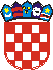 REPUBLIKA HRVATSKABJELOVARSKO-BILOGORSKA ŽUPANIJAOPĆINA BEREKOPĆINSKO VIJEĆEred. broj.plan za 2015. godrealizirano1.civilna zaštita20.000,0010.000,001.1.osposobljavanje stožera1.2.smotra i osposobljavanje postrojbe1.3.smotra i osposobljavanje povjerenika1.4.nabavka opreme1.5.izrada planskih dokumenata1.6.provedba vježbi sustava civilne zaštite 1.7.aktiviranje, mobiliziranje i djelovanje operativnih snaga civilne zaštite 1.8.održavanje skloništa osnovne i dopunske zaštiteukupno2.vatrogastvo2.1.vatrogasna zajednica90.000,0080.000,002.2.javna vatrogasna postrojba2.3.nabavka opremeukupno3.udruge građana3.1.HGSS20.000,0003.2.HCK – gradsko društvo11.000,009.000,003.3.jačanje sposobnosti udruga za provođenje mjera i aktivnosti u sustavu civilne zaštite (ugovori, oprema, preventivne i operativne aktivnosti)ukupno4.ostale službe i pravne osobe4.1.veterinarske usluge36.000,0035.824,004.3.deratizacija5.000,005.000,004.4.dezinsekcija4.5. programi zaštite okoliša19.000,0018.133,004.6.jačanje sposobnosti pravnih osoba za provođenje mjera i aktivnosti u sustavu civilne zaštite (ugovori, oprema, preventivne i operativne aktivnosti)ukupnoSveukupno201.000,00157.957,00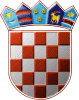 REPUBLIKA HRVATSKABJELOVARSKO-BILOGORSKA ŽUPANIJAOPĆINA BEREKOPĆINSKO VIJEĆEred. broj.plan za 2016. godinuplan za 2017. godinuplan za 2018. godinuplan za 2019. godinu1.civilna zaštita20.000,0020.000,0020.000,0020.000,001.1.osposobljavanje stožera1.2.smotra i osposobljavanje postrojbe1.3.smotra i osposobljavanje povjerenika1.4.nabavka opreme1.5.izrada planskih dokumenata1.6.provedba vježbi sustava civilne zaštite 1.7.aktiviranje, mobiliziranje i djelovanje operativnih snaga civilne zaštite 1.8.održavanje skloništa osnovne i dopunske zaštiteukupno2.vatrogastvo2.1.vatrogasna zajednica90.000,0090.000,0090.000,0090.000,002.2.javna vatrogasna postrojba2.3.nabavka opremeukupno3.udruge građana3.1.HGSS20.000,0020.000,0020.000,0020.000,003.2.HCK – gradsko društvo15.000,0015.000,0015.000,0015.000,003.3.jačanje sposobnosti udruga za provođenje mjera i aktivnosti u sustavu civilne zaštite (ugovori, oprema, preventivne i operativne aktivnosti)ukupno4.ostale službe i pravne osobe4.1.veterinarske usluge40.000,0040.000,0040.000,0040.000,004.3.deratizacija5.000,005.000,005.000,005.000,004.4.dezinsekcija4.5. programi zaštite okoliša37.000,0037.000,0037.000,0037.000,004.6.jačanje sposobnosti pravnih osoba za provođenje mjera i aktivnosti u sustavu civilne zaštite (ugovori, oprema, preventivne i operativne aktivnosti)ukupnoSveukupno227.000,00227.000,00227.000,00227.000,00Područje s kojeg se otpad sakupljaBr.stanovnikaBr.domaćinstavaBr.dom. obuhvaćena org.sak.odvoza kom.otpadaUdjel domaćinstva u %Tvrtka pružatelj usluga javne uslugeOpćina Berek144352141480,59 %Komunalac d.o.o iz GarešniceLokacije „Zelenih otoka“	Broj postavljenih spremnika	Broj postavljenih spremnika	Broj postavljenih spremnika	Broj postavljenih spremnika	Broj postavljenih spremnikaLokacije „Zelenih otoka“papirmetalstakloplastikatekstilBerek10110Oštri Zid10110Gornja Garešnica10110Tvrtka ili nazivPodručje sa kojeg je otpad sakupljenKljučni broj otpadaNaziv otpadaUkupno sakupljeno tonaKomunalac d.o.o GarešnicaOpćina BerekKomunalni otpad139,8631Godina	Prikupljene količine otpada (t)	Prikupljene količine otpada (t)	Prikupljene količine otpada (t)	Prikupljene količine otpada (t)	Prikupljene količine otpada (t)Godinapapirmetalstakloplastikatekstil2015.2,5602,1890,030RBUklonjena količina otpada u m3Najzastupljenija vrsta odbačenog otpadaSanirano (godina)Utrošena redstva za sanaciju „divljih odlagališta“Utrošena redstva za sanaciju „divljih odlagališta“Utrošena redstva za sanaciju „divljih odlagališta“Utrošena redstva za sanaciju „divljih odlagališta“RBUklonjena količina otpada u m3Najzastupljenija vrsta odbačenog otpadaSanirano (godina)SredstavaFZOEUSredstav JLSDrugi izvoriUkupno1.2.100komunalni i građevinski otpad2006Ruškovac119.200,0029.800,000149.000,002.2.100komunalni i  građevinski otpad2006Šimljanica121.600,0030.400,000152.000,003.2.100komunalni i  građevinski otpad2006Berek126.720,0031.680,010158.400,01RBPredviđeno PGO ZA 2015.IzvršenoDA/NE/DJELOMIČNO1.Zeleni otociDA2.Edukacije stanovništvaDA3.Smanjenje komunalnog otpadaDANekretninaVlasništvoLokacijaPrijedlog početne prodajne cijenek.č.br.1901/3, šuma Popovača, površina 313 čhv, k.o. Gornja Garešnica1/1Podgarić6.000,00 knk.č.br.1054/2, voćnjak i pašnjak, ,površina 421 čhv k.o Ruškovac1/1Ruškovac3.000,00 knk.č.br 562/4, oranica ograda, površina 662 čhv, k.o Ruškovac1/1Ruškovac3.000,00 kn